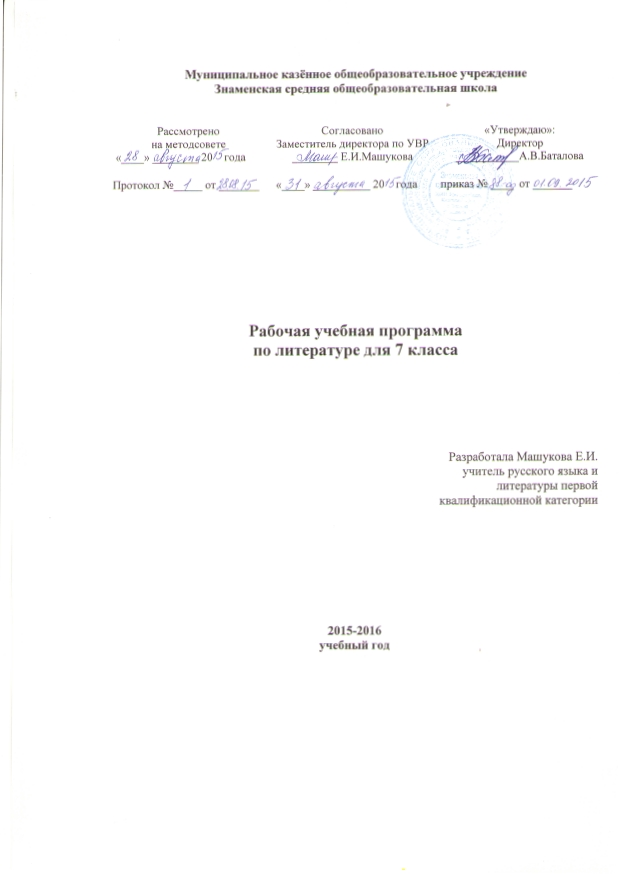 Пояснительная записка Настоящая программа по литературе для 7 класса создана на основе федерального компонента государственного стандарта основного общего образования и программы общеобразовательных учреждений «Литература» под редакцией В.Я. Коровиной, 11-е издание, М. Просвещение 2010.Общая характеристика учебного предметаВажнейшее значение в формировании духовно богатой, гармонически развитой личности с высокими нравственными идеалами и эстетическими потребностями имеет художественная литература. Курс литературы в школе основывается на принципах связи искусства с жизнью, единства формы и содержания, историзма, традиций и новаторства, осмысления историко-культурных сведений, нравственно-эстетических представлений, усвоения основных понятий теории и истории литературы, формирование умений оценивать и анализировать художественные произведения, овладения богатейшими выразительными средствами русского литературного языка.Согласно государственному образовательному стандарту, изучение литературы в основной школе направлено на достижение следующих целей:воспитание духовно-развитой личности, осознающей свою принадлежность к родной культуре, обладающей гуманистическим мировоззрением, общероссийским гражданским сознанием, чувством патриотизма; воспитание любви к русской литературе и культуре, уважения к литературам и культурам других народов; обогащение духовного мира школьников, их жизненного и эстетического опыта;развитие познавательных интересов, интеллектуальных и творческих способностей, устной и письменной речи учащихся; формирование читательской культуры, представления о специфике литературы в ряду других искусств, потребности в самостоятельном чтении художественной литературы, эстетического вкуса на основе освоения художественных текстов; освоение знаний о русской литературе, ее духовно-нравственном и эстетическом значении; о выдающихся произведениях русских писателей, их жизни и творчестве, об отдельных произведениях зарубежной классики;овладение умениями творческого чтения и анализа художественных произведений с привлечением необходимых сведений по теории и истории литературы; умением выявлять в них конкретно-историческое и общечеловеческое содержание, правильно пользоваться русским языком.Цель изучения литературы в школе – приобщение учащихся к искусству слова, богатству русской классической и зарубежной литературы. Основа литературного образования – чтение и изучение художественных произведений, знакомство с биографическими сведениями о мастерах слова и историко-культурными фактами, необходимыми для понимания включенных в программу произведений.Расширение круга чтения, повышение качества чтения, уровня восприятия и глубины проникновения в художественный текст становится важным средством для поддержания этой основы на всех этапах изучения литературы в школе. Цель литературного образования в школе состоит и в том, чтобы познакомить учащихся с классическими образцами мировой словесной культуры, обладающими высокими художественными достоинствами, выражающими жизненную правду, общегуманистические идеалы, воспитывающими высокие нравственные чувства у человека читающего.Содержание школьного литературного образования концентрично – оно включает два больших концентра (5-9 класс и 10-11 класс). Внутри первого концентра три возрастные группы: 5-6 класс, 7-8 класс и 9 класс. Главная идея программы по литературе – изучение литературы от мифов к фольклору, от фольклора к древнерусской литературе, от неё к русской литературе XVIII, XIX, XX веков. В программе соблюдена системная направленность: в 5-6 классах это освоение различных жанров фольклора, сказок, стихотворных и прозаических произведение писателей, знакомство с отдельными сведениями по истории создания произведений, отдельных фактов биографии писателя (вертикаль). Существует система ознакомления с литературой разных веков в каждом из классов (горизонталь).Ведущая проблема изучения литературы в 7 классе – особенности труда писателя, его позиция, изображение человека как важнейшая проблема литературы.В программу включен перечень необходимых видов работ по развитию речи: словарная работа, различные виды пересказа, устные и письменные сочинения, отзывы, доклады, диалоги, творческие работы, а также произведения для заучивания наизусть, списки произведений для самостоятельно чтения.Программа рассчитана на 2 часа в неделю.Учебно-тематический планСодержание тем учебного курса.ВведениеИзображение человека как важнейшая идейно-нравственная проблема литературы. Взаимосвязь характеров и обстоятельств в художественном произведении. Труд человека, его позиция, отношение к несовершенству мира и стремление к нравственному и эстетическому идеалу.УСТНОЕ НАРОДНОЕ ТВОРЧЕСТВОПредания. Поэтическая автобиография народа. Устный рассказ об исторических событиях. «Воцарение Ивана Грозного»,  «Сороки-Ведьмы»,   «Петр и плотник».Былины. «Вольга и Микула Селянинович». Воплощение в былине нравственных свойств русского народа, прославление мирного труда. Микула — носитель лучших человеческих качеств (трудолюбие, мастерство, чувство собственного достоинства,  доброта,   щедрость,   физическая   сила).Киевский цикл былин. «Илья Муромец и Соловей-разбойник». Бескорыстное служение Родине и народу, мужество, справедливость, чувство собственного достоинства — основные черты характера Ильи Муромца. (Изучается одна былина по выбору.)Новгородский цикл былин. «Садко» (для самостоятельного чтения). Своеобразие былины. Поэтичность. Тематическое различие Киевского и Новгородского циклов былин. Своеобразие былинного стиха. Собирание былин. Собиратели. (Для самостоятельного чтения.)«Калевала» — карело-финский мифологический эпос. Изображение жизни народа, его национальных традиций, обычаев, трудовых будней и праздников. Кузнец Ильмаринен и ведьма Лоухи как представители светлого и темного миров карело-финских эпических песен.Теория литературы. Предание (развитие представлений). Гипербола (развитие представлений). Былина. Руны. Мифологический эпос  (начальные представления).Пословицы и поговорки. Народная мудрость пословиц и поговорок. Выражение в них духа народного языка.Сборники пословиц. Собиратели пословиц. Меткость и точность языка. Краткость и выразительность. Прямой и переносный смысл пословиц. Пословицы народов мира. Сходство и различия пословиц разных стран мира на одну тему  (эпитеты,   сравнения,   метафоры).Теория литературы. Героический эпос, афористические жанры фольклора. Пословицы, поговорки (развитие представлений).ИЗ  ДРЕВНЕРУССКОЙ ЛИТЕРАТУРЫ«Поучение» Владимира Мономаха (отрывок), «Повесть о  Петре  и   Февронии  Муромских».   Нравственные  заветыДревней Руси. Внимание к личности, гимн любви и верности.Теория литературы. Поучение (начальные представления).«Повесть временных лет». Отрывок «О пользе книг». Формирование традиции уважительного отношения к книге.Теория литературы. Летопись (развитие представлений).ИЗ   РУССКОЙ  ЛИТЕРАТУРЫ  XVIII   ВЕКАМихаил Васильевич Ломоносов. Краткий рассказ об ученом и поэте.«К статуе Петра Великого», «Ода на день восшествия на Всероссийский престол ея Величества государыни Императрицы Елисаветы Петровны 1747 года» (отрывок). Уверенность Ломоносова в будущем русской науки и ее творцов. Патриотизм. Призыв к миру. Признание труда, деяний на благо  Родины важнейшей чертой гражданина.Теория   литературы. Ода (начальные представления).Гавриил Романович Державин. Краткий рассказ о поэте. «Река времен в своем стремленьи...», «На птичку...», «Признание». Размышления о смысле жизни, о судьбе. Утверждение необходимости свободы творчества.ИЗ   РУССКОЙ   ЛИТЕРАТУРЫ  XIX   ВЕКААлександр Сергеевич Пушкин. Краткий рассказ о писателе.«Полтава»    («Полтавский    бой»),    «Медный    всадник»(вступление «На берегу пустынных волн...»), «Песнь о вещем Олеге». Интерес Пушкина к истории России. Мастерство в изображении Полтавской битвы, прославление мужества и отваги русских солдат. Выражение чувства любви к Родине. Сопоставление полководцев (Петра I и Карла XII). Авторское отношение к героям. Летописный источник «Песни о вещем Олеге». Особенности композиции.  Своеобразие языка.  Основная  мысль стихотворения.Смысл   сопоставления   Олега   и   волхва.   Художественное воспроизведение быта и нравов Древней Руси.Теория литературы. Баллада (развитие представлений).«Борис Годунов» (сцена в Чудовом монастыре). Образ летописца как образ древнерусского писателя. Монолог Пимена: размышления о значении труда летописца для последующих поколений.«Станционный смотритель». Изображение «маленького человека», его положения в обществе. Пробуждение человеческого достоинства и чувства протеста. Трагическое и гуманистическое в повести.Теория литературы. Повесть (развитие представлений).Михаил Юрьевич Лермонтов. Краткий рассказ о поэте.«Песня про царя Ивана Васильевича, молодого опричника и удалого купца Калашникова». Поэма об историческом прошлом Руси. Картины быта XVI века, их значение для понимания характеров и идеи поэмы. Смысл столкновения Калашникова с Кирибеевичем и Иваном Грозным. Защита Калашниковым человеческого достоинства, его готовность стоять за правду до конца.Особенности сюжета поэмы. Авторское отношение к изображаемому. Связь поэмы с произведениями устного народного творчества. Оценка героев с позиций народа. Образы гусляров. Язык и стих поэмы.«Когда волнуется желтеющая нива...», «Молитва», «Ангел».Стихотворение «Ангел» как воспоминание об идеальной гармонии, о «небесных» звуках, оставшихся в памяти души, переживание блаженства, полноты жизненных сил, связанное с красотой природы и ее проявлений. «Молитва» («В минуту жизни трудную...») — готовность ринуться навстречу знакомым гармоничным звукам, символизирующим ожидаемое счастье на земле.Теория литературы. Фольклоризм литературы (развитие представлений).Николай Васильевич Гоголь. Краткий рассказ о писателе.«Тарас Бульба». Прославление боевого товарищества, осуждение предательства. Героизм и самоотверженность Тараса и его товарищей-запорожцев в борьбе за освобождение родной земли. Противопоставление Остапа Андрию, смысл этого противопоставления. Патриотический пафос повести.Особенности   изображения людей и природы в повести.Теория литературы. Историческая и фольклорная основа произведения. Роды литературы: эпос (развитие понятия).Литературный герой (развитие понятия).Иван Сергеевич Тургенев. Краткий рассказ о писателе.«Бирюк». Изображение быта крестьян, авторское отношение к бесправным и обездоленным. Мастерство в изображении   пейзажа. Художественные особенности рассказа.Стихотворения в прозе. «Русский язык». Тургенев о богатстве и красоте русского языка. Родной язык как духовная опора человека. «Близнецы», «Два богача». Нравственность и человеческие взаимоотношения.Теория   литературы. Стихотворения в прозе.Николай Алексеевич Некрасов. Краткий рассказ о писателе.«Русские женщины» («Княгиня Трубецкая»). Историческая основа поэмы. Величие духа русских женщин, отправившихся вслед за осужденными мужьями в Сибирь. Художественные особенности исторических поэм Некрасова.«Размышления у парадного подъезда». Боль поэта за судьбу народа. Своеобразие некрасовской музы. (Для чтения и обсуждения.)Теория литературы. Поэма (развитие понятия). Трехсложные размеры стиха (развитие понятия).Алексей Константинович Толстой. Слово о поэте. Исторические баллады «Василий Шибанов» и «Михаиле Репнин». Воспроизведение исторического колорита эпохи. Правда и вымысел. Тема древнерусского «рыцарства», противостоящего самовластию.Михаил Евграфович Салтыков-Щедрин. Краткий рассказ о писателе.«Повесть о том, как один мужик двух генералов прокормил». Нравственные пороки общества. Паразитизм генералов, трудолюбие и сметливость мужика. Осуждение покорности мужика. Сатира в «Повести...».«Дикий помещик». Для самостоятельного чтения.Теория литературы. Гротеск (начальные представления).Лев Николаевич Толстой. Краткий рассказ о писателе.«Детство». Главы из повести: «Классы», «Наталья Савишна», «Maman» и др. Взаимоотношения детей и взрослых. Проявления чувств героя, беспощадность к себе, анализ собственных поступков.Теория литературы. Автобиографическое художественное произведение (развитие понятия). Герой-повествователь (развитие понятия).Иван Алексеевич Бунин. Краткий рассказ о писателе. «Цифры».  Воспитание детей  в семье.  Герой рассказа: сложность взаимопонимания детей и взрослых.«Лапти». Душевное богатство простого крестьянина.Антон Павлович Чехов. Краткий рассказ о писателе.«Хамелеон». Живая картина нравов. Осмеяние трусости и угодничества. Смысл названия рассказа. «Говорящие фамилии» как средство юмористической характеристики.«Злоумышленник», «Размазня». Многогранность комического в рассказах А. П. Чехова. (Для чтения и обсуждения.)Теория литературы. Сатира и юмор как формы комического (развитие представлений).«Край  ты   мой,   родимый  край!»Стихотворения русских поэтов XIX века о родной природе.В. Жуковский. «Приход весны»; И. Бунин. «Родина»; А. Фет. «Вечер», «Это утро...»; Ф. Тютчев. «Весенние воды», «Умом Россию не понять...»; А. К. Толстой. «Край ты мой, родимый край...», «Благовест». Поэтическое изображение родной природы и выражение авторского настроения,   миросозерцания.ИЗ   РУССКОЙ  ЛИТЕРАТУРЫ  XX   ВЕКАМаксим Горький. Краткий рассказ о писателе.«Детство». Автобиографический характер повести. Изображение «свинцовых мерзостей жизни». Дед Каширин. «Яркое, здоровое, творческое в русской жизни» (Алеша, бабушка, Цыганок, Хорошее Дело). Изображение быта и характеров. Вера в творческие силы народа.«Старуха  Изергиль»  («Легенда  о Данко»).Теория литературы. Понятие о теме и идее произведения (начальные представления). Портрет как средство характеристики героя.Владимир Владимирович Маяковский. Краткий рассказ о писателе.«Необычайное приключение, бывшее с Владимиром Маяковским летом на даче». Мысли автора о роли поэзии в жизни человека и общества. Своеобразие стихотворного ритма,  словотворчество  Маяковского.«Хорошее отношение к лошадям». Два взгляда на мир: безразличие, бессердечие мещанина и гуманизм, доброта, сострадание лирического героя стихотворения.Теория   литературы. Лирический герой (начальныепредставления).   Обогащение   знаний   о  ритме   и   рифме. Тоническое стихосложение (начальные представления).Леонид Николаевич Андреев. Краткий рассказ о писателе.«Кусака». Чувство сострадания к братьям нашим меньшим, бессердечие героев. Гуманистический пафос произведения.Андрей Платонович Платонов. Краткий рассказ о писателе.«Юшка». Главный герой произведения, его непохожесть на окружающих людей, душевная щедрость. Любовь и ненависть окружающих героя людей. Юшка — незаметный герой с большим сердцем. Осознание необходимости сострадания и уважения к человеку. Неповторимость и ценность каждой человеческой личности.«В прекрасном и яростном мире». Труд как нравственное содержание человеческой жизни. Идеи доброты, взаимопонимания, жизни для других. Своеобразие языка прозы Платонова (для самостоятельного чтения).Борис Леонидович Пастернак. Слово о поэте. «Июль», «Никого не будет в доме...». Картины природы, преображенные поэтическим зрением Пастернака. Сравнения и метафоры в художественном мире поэта.На дорогах войныИнтервью с поэтом — участником Великой Отечественной войны. Героизм, патриотизм, самоотверженность, трудности и радости грозных лет войны в стихотворениях поэтов—участников войны. А. Ахматова. «Клятва»; К. Симонов. «Ты помнишь, Алеша, дороги Смоленщины...»; стихи А. Твардовского, А. Суркова, Н. Тихонова и др. Ритмы и образы военной лирики.Теория литературы. Публицистика. Интервью как жанр публицистики (начальные представления).Федор Александрович Абрамов. Краткий рассказ о писателе. «О чем плачут лошади». Эстетические и нравственно-экологические проблемы,  поднятые в рассказе.Теория   литературы. Литературные традиции.Евгений Иванович Носов. Краткий рассказ о писателе.«Кукла» («Акимыч»), «Живое пламя». Сила внутренней, духовной красоты человека. Протест против равнодушия, бездуховности, безразличного отношения к окружающим людям, природе. Осознание огромной роли прекрасного в душе человека, в окружающей природе. Взаимосвязь природы и человека.Юрий Павлович Казаков. Краткий рассказ о писателе.«Тихое утро». Взаимоотношения детей, взаимопомощь, взаимовыручка. Особенности характера героев — сельского и городского мальчиков, понимание окружающей природы. Подвиг мальчика и радость от собственного доброго поступка.«Тихая  моя  Родина»Стихотворения о Родине, родной природе, собственном восприятии окружающего (В. Брюсов, Ф. Сологуб, С. Есенин, Н. Заболоцкий, Н. Рубцов). Человек и природа. Выражение душевных настроений, состояний человека через описание картин природы. Общее и индивидуальное в восприятии родной природы русскими поэтами.Александр Трифонович Твардовский. Краткий рассказ о поэте.«Снега потемнеют синие.,.», «Июль — макушка лета...», «На дне моей жизни...». Размышления поэта о неразделимости судьбы человека и народа.Теория литературы. Лирический герой (развитие понятия).Дмитрий Сергеевич Лихачев. «Земля родная» (главы из книги). Духовное напутствие молодежи.Теория литературы. Публицистика (развитие представлений). Мемуары как публицистический жанр (начальные представления).Писатели улыбаются, или  Смех Михаила ЗощенкоМ. Зощенко. Слово о писателе. Рассказ «Беда». Смешное и грустное в рассказах писателя.Песни  на слова  русских поэтов XX векаС. Есенин. «Отговорила роща золотая...»; Н. Заболоцкий. «В этой роще березовой...»; Б. Окуджава. «По смоленской дороге...». Лирические размышления о жизни, быстро текущем времени. Светлая грусть переживаний.Из литературы  народов РоссииРасул Гамзатов. Краткий рассказ о дагестанском поэте.«Опять за спиною родная земля...», «Я вновь пришел сюда и сам не верю...» (из цикла «Восьмистишия»), «О моей Родине».Возвращение к истокам, основам жизни. Осмысление зрелости собственного возраста, зрелости общества, дружеского расположения к окружающим людям разных национальностей. Особенности художественной образности дагестанского поэта.ИЗ  ЗАРУБЕЖНОЙ  ЛИТЕРАТУРЫРоберт Берне. Особенности творчества.«Честная бедность». Представления народа о справедливости и честности. Народно-поэтический характер произведения.Джордж Гордон Байрон. «Ты кончил жизни путь, герой!». Гимн герою, павшему в борьбе за свободу Родины.Японские хокку (трехстишия). Изображение жизни природы и жизни человека в их нерасторжимом единстве на фоне круговорота времен года. Поэтическая картина, нарисованная одним-двумя штрихами.Теория литературы. Особенности жанра хокку (хайку).О. Генри. «Дары волхвов». Сила любви и преданности. Жертвенность во имя любви. Смешное и возвышенное в рассказе.Рей Дуглас Брэдбери. «Каникулы».Фантастические рассказы Рея Брэдбери как выражение стремления уберечь людей от зла и опасности на Земле. Мечта о чудесной победе добра.ПРОИЗВЕДЕНИЯ  ДЛЯ   ЗАУЧИВАНИЯ   НАИЗУСТЬБылины: Вольга и Микула Селянинович. Садко (отрывок по выбору учащихся).Пословицы и поговорки (на выбор).М. В. Ломоносов. Ода на день восшествия на Всероссийский престол ея Величества государыни Императрицы Елисаветы Петровны   1747 года (отрывок).A.С. Пушкин. Медный всадник (отрывок). Песнь о вещем Олеге. Борис Годунов (отрывок по выбору учащихся).М. Ю. Лермонтов. Песня про царя Ивана Васильевича, молодого опричника и удалого купца Калашникова (фрагмент по выбору). Молитва. «Когда волнуется желтеющая нива...». Ангел (по выбору учащихся).Н. В. Гоголь. Тарас Бульба (речь о товариществе).И. С. Тургенев. Русский язык.Н. А. Некрасов. Русские женщины (отрывок по выбору учащихся).B.А. Жуковский. Приход весны. А. К. Толстой.«Край ты мой, родимый край...» или Благовест. И. А. Бунин. Родина (на выбор).B.В. Маяковский. Необычайное приключение, бывшее с Владимиром Маяковским летом на даче. Хорошее отношение к лошадям (на выбор).По теме «Великая Отечественная война»: 1—2 стихотворения по выбору учащихся (К. М. Симонов. «Ты помнишь, Алеша, дороги Смоленщины...», Е. М. Винокуров. Москвичи).C.А. Есенин. «Топи да болота...». Н. А. Заболоцкий.«Я воспитан природой суровой...». Н. М. Рубцов. «Тихаямоя родина...» (на выбор).Требования к уровню подготовки учащихся за курс литературы 7 класса.В результате изучения литературы ученик должен знать:содержание литературных произведений, подлежащих обязательному изучению;наизусть стихотворные тексты и фрагменты прозаических текстов, подлежащих обязательному изучению (по выбору);основные факты жизненного и творческого пути писателей-классиков;основные теоретико-литературные понятия;уметь:работать с книгой определять принадлежность художественного произведения к одному из литературных родов и жанров;выявлять авторскую позицию; выражать свое отношение к прочитанному;выразительно читать произведения (или фрагменты), в том числе выученные наизусть, соблюдая нормы литературного произношения;владеть различными видами пересказа;строить устные и письменные высказывания в связи с изученным произведением;участвовать в диалоге по прочитанным произведениям, понимать чужую точку зрения и аргументировано отстаивать свою;Перечень учебно-методического и материально-технического обеспечения.Литература для  учащихся:«Литература. 7 класс. Учебник  в  2  частях»  под. ред. В.Я Коровиной. М. «Просвещение», 2012 В.П.Полухина «Читаем, думаем, спорим…» ( для  7  кл) М., «Просвещение», 2012 г.Фонохрестоматия.(электронное  пособие)Литература для  учителя:      Программа по литературе. 5-9 классы. Автор-составитель В.Я.Коровина. М, Просвещение. 2011.Литература. 7 класс. Учебник  в  2  частях»  под. ред. В.Я Коровиной.М. «Просвещение», 2012 г.И.В.Золотарёва, Н.В.Егорова. Поурочные разработки по литературе, 7 класс. М. «Вако», 2013Полухина В.П. Читаем, думаем, спорим… Дидактические материалы по литературе для 7 класса. М, Просвещение. 2013.Литература. Тесты. 5-8 классы. М, Дрофа, 2006.Литература. Сборник нормативных документов. М, Дрофа. 2006.Миронова Н.А. Тесты по литературе. 5-9 классы. М, Экзамен. 2006.Виды контроля:Промежуточный:Пересказ (подробный, сжатый, выборочный),Выразительное чтение,Развернутый ответ на вопрос,Анализ эпизода,Комментирование,Характеристика литературного героя,Инсценирование.Итоговый:Тест, включающий задания, проверяющие начитанность учащихся, знание теоретико-литературных понятий.        Формы организации учебного процесса:уровневая дифференциация;проблемное обучение;информационно-коммуникационные технологии;здоровьесберегающие технологии.;игровые технологии;       Формы  и  средства контроля:          диктанты, тестирование, сочинения, изложения, контрольные  и самостоятельные  работы,  словарные диктанты.        Формы и средства обучения:   1.Индивидуальные – фронтальные – групповые.   2.Коллективная – парная.        Виды деятельности  учащихся:-  устные сообщения;                                                           - сочинения и  изложения;- словарные диктанты;-  доклады;                    -диалогическая и монологическая речь;-рефлексия.Календарно-тематическое планирование уроков литературы  7 класс№часыНаименование разделов1.1Введение2.5Устное народное  творчество3.3Древнерусская литература. 4.2Произведения русских  писателей 18  века5.25Произведения русских  писателей 19 века6.24Из русской литературы XX века7.1 Из литературы народов России8.5Из зарубежной литературы9.1Повторение. Итоговый тест10.1Итоговый урок  ИТОГО: 68 часов  ИТОГО: 68 часов  ИТОГО: 68 часов123455678910№ п/пНаименование темыЭлементы содержания, развитие речиПрактическая частьТекущий  и промежуточный контрольТекущий  и промежуточный контрольУУДДеятельность обучающихсяМатериалы к урокуДомашнее задание Датафакт ВВЕДЕНИЕ (1 час)ВВЕДЕНИЕ (1 час)ВВЕДЕНИЕ (1 час)ВВЕДЕНИЕ (1 час)ВВЕДЕНИЕ (1 час)ВВЕДЕНИЕ (1 час)ВВЕДЕНИЕ (1 час)1.Изображение человека как важнейшая идейно-нравственная проблема литературыВзаимосвязь характеров и обстоятельств в художественном произведении. Личность автора, его труд, позиция и отношение к героям. Изображение человека как важнейшая задача литературы. Знакомство с учебником. Краткая характеристика курса литературы для 7 классаСамостоятельная работа по составлению плана (тезисов) вступительной статьи учебника и пособия «Читаем, думаем, спорим...»Самостоятельная работа по составлению плана (тезисов) вступительной статьи учебника и пособия «Читаем, думаем, спорим...» Самостоятельная работа по составлению плана (тезисов) вступительной статьи учебника и пособия «Читаем, думаем, спорим...» Рецептивная: чтение статьи учебника «Читайте не торопясь»; репродуктивная: ответы на вопросы, рассказы о прочитанном, о писателе, заинтересовавшем учащихся; продуктивная, творческая: выразительное чтениеУчебник,Пособие «Читаем, думаем, спорим…»Написать сочинение-миниатюру о пользе чтения02.09УСТНОЕ НАРОДНОЕ ТВОРЧЕСТВО (4 часа)УСТНОЕ НАРОДНОЕ ТВОРЧЕСТВО (4 часа)УСТНОЕ НАРОДНОЕ ТВОРЧЕСТВО (4 часа)УСТНОЕ НАРОДНОЕ ТВОРЧЕСТВО (4 часа)УСТНОЕ НАРОДНОЕ ТВОРЧЕСТВО (4 часа)УСТНОЕ НАРОДНОЕ ТВОРЧЕСТВО (4 часа)УСТНОЕ НАРОДНОЕ ТВОРЧЕСТВО (4 часа)2Предания как поэтическая автобиография народаИсторические события в преданиях «Воцарение Ивана Грозного», «Сороки-ведьмы», «Петр и плотник». Предание как жанр фольклора (начальное представление)Исторические и художественные основы былины. Понятие о былине. Собирание былин. Прославление мирного труда героя-труженика. Микула Селянинович эпический герой. Сказка и былина Сформулировать самим вопросы по текстам преданий Сформулировать самим вопросы по текстам преданий Сформулировать самим вопросы по текстам преданий Рецептивная: чтение статьи учебника, преданий; репродуктивная: пересказ, ответы на вопросыУчебник, фонохрестоматияПодготовить пересказ07.093Былины. «Вольга и Микула Селянинович». Образ главного героя как отражение нравственных идеалов русского народаИсторические события в преданиях «Воцарение Ивана Грозного», «Сороки-ведьмы», «Петр и плотник». Предание как жанр фольклора (начальное представление)Исторические и художественные основы былины. Понятие о былине. Собирание былин. Прославление мирного труда героя-труженика. Микула Селянинович эпический герой. Сказка и былина Ответить на вопрос: в чем «тайна всевластия» былин? Составить словарик «Так говорили былинные герои» Ответить на вопрос: в чем «тайна всевластия» былин? Составить словарик «Так говорили былинные герои» Ответить на вопрос: в чем «тайна всевластия» былин? Составить словарик «Так говорили былинные герои» Рецептивная: чтение статей учебника «Былина», «О собирании, исполнении, значении былин», чтение былины; репродуктивная: ответы на вопросы; Продуктивная, творческая: выразительное чтение былин, устное словесное рисование; поисковая: комментирование художественного текста, установление ассоциативных связей с иллюстрациями художников; исследовательская: сравнение со сказкойПрезентация ИЗО: рисунок художника .Билибина. MP3На выбор уч-ся: характеристика героя09.094Урок внеклассного чтения. Былина «Илья Муромец и Соловей-разбойник»Киевский цикл былин. Илья Муромец - носитель лучших черт русского национального характера. Бескорыстное служение Родине и народу. Особенности былинного стиха. Роль гиперболыЛитературная викторина по изученным и самостоятельно прочитанным былинам или сочинение собственной былины. Выразительное чтение эпизода «Поединок Ильи Муромца с Соловьемразбойником»Литературная викторина по изученным и самостоятельно прочитанным былинам или сочинение собственной былины. Выразительное чтение эпизода «Поединок Ильи Муромца с Соловьемразбойником»Литературная викторина по изученным и самостоятельно прочитанным былинам или сочинение собственной былины. Выразительное чтение эпизода «Поединок Ильи Муромца с Соловьемразбойником»Продуктивная, творческая работа над цитатным планом по ходу чтения, составление словесного портрета Ильи Муромца, выразительное чтение, чтение по ролям; поисковая: характеристика былинного героя; исследовательская: сопоставление текстов художественных произведен ий (Н. Карамзин, А. Толстой, И.Бунин) и былиныИЗО: картина В.М. Васнецова «Богатыри».Ответить на вопр. 1-6, с.3514.095Пословицы и поговоркиРусские пословицы и поговорки. Пословицы и поговорки народов мира. Собиратели пословиц. Особенности смысла и языка пословицКонкурс «Кто знает больше пословиц и поговорок?»Конкурс «Кто знает больше пословиц и поговорок?»Конкурс «Кто знает больше пословиц и поговорок?»Рецептивная: чтение статьи учебника, чтение пословиц и объяснение их прямого и переносного смысла; Продуктивная, творческая объединение пословиц в тематические группы; сочинение по пословицеУчебник, фонохрестоматияПодготовить рассказ по пословице (по выбору уч-ся)16.09ИЗ ДРЕВНЕРУССКОЙ ЛИТЕРАТУРЫ (3 часа)ИЗ ДРЕВНЕРУССКОЙ ЛИТЕРАТУРЫ (3 часа)ИЗ ДРЕВНЕРУССКОЙ ЛИТЕРАТУРЫ (3 часа)ИЗ ДРЕВНЕРУССКОЙ ЛИТЕРАТУРЫ (3 часа)ИЗ ДРЕВНЕРУССКОЙ ЛИТЕРАТУРЫ (3 часа)ИЗ ДРЕВНЕРУССКОЙ ЛИТЕРАТУРЫ (3 часа)ИЗ ДРЕВНЕРУССКОЙ ЛИТЕРАТУРЫ (3 часа)6.«Поучение Владимира Мономаха» (отрывок). Нравственные заветы Древней РусиПоучение как жанр древнерусской литературы. Русские летописи и летописцы. Владимир Мономах - выдающаяся фигура Древней Руси, виднейший государственный деятель, человек «большого ума и литературного таланта». «Повесть временных лет» (отрывок «О пользе книг»)Ответить на вопрос: какие наставления Владимира Мономаха актуальны и сейчас? Составить план «Поучения»Ответить на вопрос: какие наставления Владимира Мономаха актуальны и сейчас? Составить план «Поучения»Ответить на вопрос: какие наставления Владимира Мономаха актуальны и сейчас? Составить план «Поучения»Рецептивная: чтение статьи учебника, текста «Поучения»; репродуктивная: ответы на вопросы, пересказ, близкий к тексту; Продуктивная, творческая выразительное чтение; исследовательская: анализ текстаУчебник, фонохрестоматияОтзыв о прочитанном21.097.«Повесть о Петре и Февронии Муромских» гимн любви и верностиИсторическая основа повести, идейное художественное своеобразие. Нравственные идеалы и заветы Древней Руси. Высокий моральный облик главной героиниСоставить план пересказа повестиСоставить план пересказа повестиСоставить план пересказа повестиРепродуктивная: ответы на вопросы; Продуктивная, творческая устное словесное рисование, чтение по ролям; поисковая: комментирование художественного текста; исследовательская: анализ текста «Повести...»Учебник, фонохрестоматия MP3Ответить на вопросы 1-4 (инд.зад., создать презентация по желанию уч-ся)23.098.Урок развития речи. «Повесть временных лет». Отрывок «О пользе книг».Итоговая письменная работа по разделам: «Устное народное творчество», «Древнерусская литература» Сочинение на одну из тем 1 . Какое воплощение нашла народная мудрость в произведениях устного народного творчества? 2. Что воспевает народ в героическом эпосе? 3. Приемлемы ли для современного читателя нравственные идеалы и заветы Древней Руси? 4. В чем значение древнерусской литературы для современного читателя?Сочинение (тема – на выбор) Сочинение (тема – на выбор) Сочинение (тема – на выбор) Продуктивная, творческая: сочинение-рассуждение по избранной темеПодготовить рассказ о Ломоносове28.09ИЗ РУССКОЙ ЛИТЕРАТУРЫ XVIII ВЕКА (2 часа)ИЗ РУССКОЙ ЛИТЕРАТУРЫ XVIII ВЕКА (2 часа)ИЗ РУССКОЙ ЛИТЕРАТУРЫ XVIII ВЕКА (2 часа)ИЗ РУССКОЙ ЛИТЕРАТУРЫ XVIII ВЕКА (2 часа)ИЗ РУССКОЙ ЛИТЕРАТУРЫ XVIII ВЕКА (2 часа)ИЗ РУССКОЙ ЛИТЕРАТУРЫ XVIII ВЕКА (2 часа)ИЗ РУССКОЙ ЛИТЕРАТУРЫ XVIII ВЕКА (2 часа)9М.В. Ломоносов. Личность и судьба гениального человека. Литературное творчество М.В. ЛомоносоваСлово о поэте и ученом. Теория «трех штилей». «К статуе Петра Великого», «Ода на день восшествия на всероссийский престол ее Величества государыни императрицы Елисаветы Петровны 1747 года» (отрывок). Мысли автора о Родине, призыв к миру. Жанр оды (начальное представление)Практикум: определить, к каким стилям относятся прочитанные произведения М.В. Ломоносова. Выписать из отрывка «К статуе Петра Великого» слова, относящиеся к «высокому штилю», определить цель их использования Практикум: определить, к каким стилям относятся прочитанные произведения М.В. Ломоносова. Выписать из отрывка «К статуе Петра Великого» слова, относящиеся к «высокому штилю», определить цель их использования Практикум: определить, к каким стилям относятся прочитанные произведения М.В. Ломоносова. Выписать из отрывка «К статуе Петра Великого» слова, относящиеся к «высокому штилю», определить цель их использования Рецептивная: чтение статьи учебника, чтение оды; продуктивная творческая: выразительное чтение с учетом особенностей жанра оды; исследовательская : анализ текста одыMP3 ИЗО: скульптура (памятник Петру I работы Фальконе).Выучить наизусть стихотвоение 30.0910Г.Р.Державин - поэт и гражданин. Своеобразие поэзии Г.Р.ДержавинаБиографические сведения о поэте. Новаторство в стихотворческой деятельности. «Река времен в своем стремленьи...», «На птичку», «Признание». Философские рассуждения о смысле жизни и свободе творчестваОтветить на вопросы: в чем «забавный русский слог» Державина способствовал обновлению поэзии? Что сближает двух великих поэтов - Ломоносова и Державина?Ответить на вопросы: в чем «забавный русский слог» Державина способствовал обновлению поэзии? Что сближает двух великих поэтов - Ломоносова и Державина?Ответить на вопросы: в чем «забавный русский слог» Державина способствовал обновлению поэзии? Что сближает двух великих поэтов - Ломоносова и Державина?Рецептивная: чтение статьи о Державине, чтение стихотворений; репродуктивная: рассказ о поэте на основе дополнительных источников, ответы на вопросы; поисковая: комментирование художественного текста; исследовательская: анализ текстаИЗО: репродукция с картины Н.Ге «Пушкин читает стихи на экзамене»: MP3Подготовить похвальное слово поэту05.10ИЗ РУССКОЙ ЛИТЕРАТУРЫ XIX ВЕКА (28 часов)ИЗ РУССКОЙ ЛИТЕРАТУРЫ XIX ВЕКА (28 часов)ИЗ РУССКОЙ ЛИТЕРАТУРЫ XIX ВЕКА (28 часов)ИЗ РУССКОЙ ЛИТЕРАТУРЫ XIX ВЕКА (28 часов)ИЗ РУССКОЙ ЛИТЕРАТУРЫ XIX ВЕКА (28 часов)ИЗ РУССКОЙ ЛИТЕРАТУРЫ XIX ВЕКА (28 часов)ИЗ РУССКОЙ ЛИТЕРАТУРЫ XIX ВЕКА (28 часов)11А.С. Пушкин. Слово о поэте. Интерес Пушкина к истории России. «Песнь о вещем Олеге» и её летописный источник. Тема судьбы в балладе Художественное воспроизведение быта и нравов Древней Руси. Смысл сопоставления Олега и волхва. Особенности композиции «Песни...», своеобразие языка. Понятие о жанре баллады (развитие представлений) Ответить на вопросы: что общего и чем отличаются друг от друга летопись и баллада? Найти в «Песне...» средства воссоздания эпохи княжения Олега. Какова главная мысль этого произведения? Почему Пушкин обращается к далекой старине?Ответить на вопросы: что общего и чем отличаются друг от друга летопись и баллада? Найти в «Песне...» средства воссоздания эпохи княжения Олега. Какова главная мысль этого произведения? Почему Пушкин обращается к далекой старине?Рецептивная: чтение летописного отрывка о смерти Олега, чтение «Песни...»; репродуктивная: пересказ летописного отрывка, ответы на вопросы, сообщение о поэте; Продуктивная, творческая инсценирование «Песни о вещем Олеге», выразительное чтение; поисковая: самостоятельный поиск ответов на проблемные вопросы, установление ассоциативных связей с произведениями живописи; исследовательская: анализ текста, сопоставление произведений художественной литературы и выявление в них своеобразных черт (летопись, баллада)Рецептивная: чтение летописного отрывка о смерти Олега, чтение «Песни...»; репродуктивная: пересказ летописного отрывка, ответы на вопросы, сообщение о поэте; Продуктивная, творческая инсценирование «Песни о вещем Олеге», выразительное чтение; поисковая: самостоятельный поиск ответов на проблемные вопросы, установление ассоциативных связей с произведениями живописи; исследовательская: анализ текста, сопоставление произведений художественной литературы и выявление в них своеобразных черт (летопись, баллада)ИЗО: иллюстрации художника В.В. Васнецова MP3Учебник, фонохрестоматияВыполнить задания 1-5, стр. 8607.1012А. С. Пушкин. «Полтава» (отрывок).Мастерство в изображении Полтавской битвы, прославление мужества и отваги русских солдат. Петр I и Карл XIIОбучение выразительному чтению.Обучение выразительному чтению.Что такое описание, литературный портрет?Что такое описание, литературный портрет?Мозаика «Полтавская баталия» М. Ломоносова.Выучить наизусть отрывок12.1013А. С. Пушкин. «Медный всадник» (отрывок). Выражение чувства любви к родине. Прославление деяний Петра I. Образ автора в отрывке из поэмы.Обучение выразительному чтению.Обучение выразительному чтению.Ответы на вопросыОтветы на вопросыПрезентацияНаписать мини-сочинение по иллюстрации14.1014Развитие речи. А. С. Пушкин. «Борис Годунов»: сцена в Чудовом монастыре. Образ летописца Пимена. Значение труда летописца в истории культуры. Ответы на вопросыОтветы на вопросыПодготовка к домашнему сочинению «История России в произведениях А. С. Пушкина»Подготовка к домашнему сочинению «История России в произведениях А. С. Пушкина»«Борис Годунов. Гравюра С. Галактионова»Прочитать повесть «Станционный смотритель»19.1015Проза А.С. Пушкина. «Станционный смотритель» - повесть о «маленьком» человекеИстория Самсона Вырина и его дочери. Изображение «маленького» человека, его положения в обществе. Судьба Дуни и притча о блудном сыне. Повесть как жанр эпоса (развитие представлений) Автор и рассказчик. Отношение рассказчика к героям повести. Гуманизм Пушкина в оценке «маленького человека».Составить композиционный план повести: экспозиция, завязка, развитие действия, кульминация, развязка. Озаглавить пункты плана словами текста. Ответить на вопросы: какой эпизод повести подчеркивает нравственное превосходство смотрителя над «хорошо одетыми людьми привилегированного сословия»? Какова позиция отца в притче о блудном сыне и позиция Самсона Вырина? Кто оказался счастливее: блудный сын или Дуня?Составить композиционный план повести: экспозиция, завязка, развитие действия, кульминация, развязка. Озаглавить пункты плана словами текста. Ответить на вопросы: какой эпизод повести подчеркивает нравственное превосходство смотрителя над «хорошо одетыми людьми привилегированного сословия»? Какова позиция отца в притче о блудном сыне и позиция Самсона Вырина? Кто оказался счастливее: блудный сын или Дуня?Рецептивная: выборочное чтение (описание комнаты смотрителя в начале и конце повести); репродуктивная: ответы на вопросы, пересказ отдельных эпизодов; Продуктивная, творческая устное словесное рисование «Три приезда на станцию», инсценирование эпизода «Первый приезд Самсона Вырина к ротмистру Минскому», рассказ по иллюстрациям; поисковая: установление ассоциативных связей с произведениями живописи; исследовательская: анализ эпизодов, сопоставление повести и притчи о блудном сынеРецептивная: выборочное чтение (описание комнаты смотрителя в начале и конце повести); репродуктивная: ответы на вопросы, пересказ отдельных эпизодов; Продуктивная, творческая устное словесное рисование «Три приезда на станцию», инсценирование эпизода «Первый приезд Самсона Вырина к ротмистру Минскому», рассказ по иллюстрациям; поисковая: установление ассоциативных связей с произведениями живописи; исследовательская: анализ эпизодов, сопоставление повести и притчи о блудном сынеИЗО: иллюстрации к повести художников М. Добужинского, Д. Шмаринова, репродукция картины Рембрандта «Возвращение блудного сына». MP3Учебник, фонохрестоматияОтветить на вопрос «Кто виноват в трагедии Пушкина»21.1016Художественное совершенство и человечность Повести А.С.Пушкина Выразительность и лаконизм пушкинской прозы. Значение повести «Станционный смотритель» в истории русской литературыОтветить на вопросы: что же движет пушкинскую повесть; в чем ее тайна; что побудило Ивана Петровича Белкина рассказать эту историю? Ответить на вопросы: что же движет пушкинскую повесть; в чем ее тайна; что побудило Ивана Петровича Белкина рассказать эту историю? Репродуктивная: подробный пересказ эпизода «Самсон Вырин у Минского»; Продуктивная, творческая рассказ «История Самсона Вырина», поисковая: самостоятельный поиск ответа на проблемные вопросы, исследовательская: анализ текста, сопоставление образа автора и повествователяРепродуктивная: подробный пересказ эпизода «Самсон Вырин у Минского»; Продуктивная, творческая рассказ «История Самсона Вырина», поисковая: самостоятельный поиск ответа на проблемные вопросы, исследовательская: анализ текста, сопоставление образа автора и повествователяУчебник, фонохрестоматияСочинение «Мой Пушкин»26.1017М.Ю. Лермонтов. Душа и лира поэта Стихотворения «Молитва» («В минуту жизни трудную...»), «Когда волнуется желтеющая нива».Краткий рассказ о поэте. Проблема гармонии человека и природы. Тема трагической разъединенности между миром и человеком. Стремление к единению с природой. Своеобразие лермонтовского пейзажа Составить Цветовую гамму стихотворения «Когда волнуется желтеющая нива», ответить на вопрос: почему в этом стихотворении, говоря о гармонии мира природы и человека, Лермонтов рисует столь многоцветную картину? Прочитать статью «Читатели Лермонтова о своих впечатлениях» и ответить на вопрос: помогают ли стихотворения поэта понять признания Д.С.Мережковского и И.А.Бунина?Составить Цветовую гамму стихотворения «Когда волнуется желтеющая нива», ответить на вопрос: почему в этом стихотворении, говоря о гармонии мира природы и человека, Лермонтов рисует столь многоцветную картину? Прочитать статью «Читатели Лермонтова о своих впечатлениях» и ответить на вопрос: помогают ли стихотворения поэта понять признания Д.С.Мережковского и И.А.Бунина?Рецептивная: чтение стихотворений; репродуктивная: ответы на вопросы; продуктивная, творческая: устное словесное рисование (пейзаж), рассказ о поэте, выразительное чтение; поисковая: комментирование стихотворения «Молитва»Рецептивная: чтение стихотворений; репродуктивная: ответы на вопросы; продуктивная, творческая: устное словесное рисование (пейзаж), рассказ о поэте, выразительное чтение; поисковая: комментирование стихотворения «Молитва»MP3Учебник, фонохрестоматия, презентацияВыучить наизусть одно из стихотворений Лермонтова28.1018М.Ю. Лермонтов «Песня про царя Ивана Васильевича, молодого опричника и удалого купца Калашникова» - поэма об историческом прошлом РоссииКартины быта России XVI века, их значение для понимания характеров и идеи поэмы. Особенности сюжета поэмы. Эпические и лирические черты произведения и их художественная роль. Фольклорные традиции в поэмеИгра «Угадай героя» по «Песне про царя Ивана Васильевича, молодого опричника и удалого купца Калашникова». Проследить по тексту, как Кирибеевич нарушает принятые всеми условия жизни, за которыми по традиции должен наблюдать царь. Какие нравственные законы преступает Кирибеевич?Игра «Угадай героя» по «Песне про царя Ивана Васильевича, молодого опричника и удалого купца Калашникова». Проследить по тексту, как Кирибеевич нарушает принятые всеми условия жизни, за которыми по традиции должен наблюдать царь. Какие нравственные законы преступает Кирибеевич?Рецептивная: выборочное чтение (описание портретов); репродуктивная: ответы на вопросы, краткий пересказ «Жалобы Кирибеевича»; Продуктивная, творческая выразительное чтение поэмы, устное словесное рисование (описание внешнего вида царя); поисковая: самостоятельный поиск ответов на проблемные вопросы, комментирование текста, установление ассоциативных связей с произведениями живописи; исследовательская : сопоставление исторической ситуации и сюжета поэмы, сопоставление «Песни...» с произведениями устного народного творчестваРецептивная: выборочное чтение (описание портретов); репродуктивная: ответы на вопросы, краткий пересказ «Жалобы Кирибеевича»; Продуктивная, творческая выразительное чтение поэмы, устное словесное рисование (описание внешнего вида царя); поисковая: самостоятельный поиск ответов на проблемные вопросы, комментирование текста, установление ассоциативных связей с произведениями живописи; исследовательская : сопоставление исторической ситуации и сюжета поэмы, сопоставление «Песни...» с произведениями устного народного творчестваИЗО: картины И.Е. Репина «Иван Грозный и сын его Иван», В. Васнецова «Иван Грозный», «Гусляры», И. Билибина «Боярский пир времен Ивана Грозного». MP3Учебник, фонохрестоматияОтветить на вопросы, подготовить выразительное чтение одной из глав11.1119Нравственный поединок героев поэмыСмысл столкновения Калашникова с Кирибеевичем и Иваном Грозным. Степан Калашников - носитель лучших качеств русского национального характера. Защита человеческого достоинства, сила и цельность характера Калашникова. Авторское отношение к изображаемому. Язык и стих поэмы Сравнительная характеристика героев: Калашникова и Кирибеевича. Ответить на вопросы: исключительным событием или обычаем того исторического времени представлен в поэме кулачным бой? Зачем выходит на кулачный бой Кирибеевич? Почему бросает ему вызов купец Калашников? Отметить эпические способы изображения Калашникова Сравнительная характеристика героев: Калашникова и Кирибеевича. Ответить на вопросы: исключительным событием или обычаем того исторического времени представлен в поэме кулачным бой? Зачем выходит на кулачный бой Кирибеевич? Почему бросает ему вызов купец Калашников? Отметить эпические способы изображения Калашникова Продуктивная, творческая: выразительное чтение калачного боя, описания утра перед кулачным боем, рассказ о семейной драме Калашникова; поисковая: самостоятельный поиск ответов на проблемные вопросы, комментированное чтение текста; исследовательская: анализ текста (эпизод поединка героев, диалоги купца Калашникова и Алены Дмитриевны, Грозного и Калашникова, Кирибеевича и Калашникова), сопоставление «Песни...» с произведениями устного народного творчестваПродуктивная, творческая: выразительное чтение калачного боя, описания утра перед кулачным боем, рассказ о семейной драме Калашникова; поисковая: самостоятельный поиск ответов на проблемные вопросы, комментированное чтение текста; исследовательская: анализ текста (эпизод поединка героев, диалоги купца Калашникова и Алены Дмитриевны, Грозного и Калашникова, Кирибеевича и Калашникова), сопоставление «Песни...» с произведениями устного народного творчестваИЗО: иллюстрации художников И. Билибина, В. Васнецова, Б. Кустодиева:Выучить наизусть отрывок13.1120Урок развития речи. Подготовка к написанию сочинения по «Песне...»Тема, идея сочинения, отбор материала в соответствии с темой. Темы сочинений: «В чем смысл столкновения Степана Калашникова с Кирибеевичем?»; «Калашников и Кирибеевич. Кто в «Песне...» является настоящим героем и почему?» Написание сочинения Написание сочинения Продуктивная, творческая: создание сочиненияПродуктивная, творческая: создание сочиненияНаписать сочинение – рассуждение «Кто является настоящим героем и почему»16.1121Н.В. Гоголь «Тарас Бульба». Историческая и фольклорная основа повестиКраткий рассказ о писателе. Замысел автора. История создания повести. Историческая основа повести. Тарас, Остап и Андрий в начале повести. Описание быта семьи Тараса. Воссоздание колорита эпохи и атмосферы детства героев. Принцип контраста в изображении Остапа и Андрия, роль художественной детали.Викторина на знание творчества Н. В. Гоголя и первичное восприятие повести. Составить план учебной статьи Викторина на знание творчества Н. В. Гоголя и первичное восприятие повести. Составить план учебной статьи Рецептивная: чтение статьи учебника, сообщение - историческая справка; репродуктивная: ответы на вопросы; продуктивная, творческая: устное словесное рисование: на основе прочитанного придумать«биографию» одного из героев картины И. Репина; поисковая: установление ассоциативных связей с произведениями живописиРецептивная: чтение статьи учебника, сообщение - историческая справка; репродуктивная: ответы на вопросы; продуктивная, творческая: устное словесное рисование: на основе прочитанного придумать«биографию» одного из героев картины И. Репина; поисковая: установление ассоциативных связей с произведениями живописиИЗО: картина И. Репина «Запорожцы пишут письмо турецкому султану»Учебник, фонохрестоматияСоставить рассказ о Тарасе Бульбе, его сыновьях 18.1122Тарас Бульба и его сыновьяОписание степи. Соотнесенность картин природы с судьбой героев. Проставление боевого товарищества, осуждение предательства. Героизм и самоотверженность Тараса и его товарищей-запорожцев.Сравнительная характеристика Остапа и Андрия (начало работы). Составление сравнительной таблицы. Составить цитатный план к теме «Образ матери в первой главе повести» Письменный ответ на вопрос: можно ли назвать Андрия предателем?Сравнительная характеристика Остапа и Андрия (начало работы). Составление сравнительной таблицы. Составить цитатный план к теме «Образ матери в первой главе повести» Письменный ответ на вопрос: можно ли назвать Андрия предателем?Репродуктивная: выборочный пересказ эпизодов: «Остап и Андрий в бурсе», «В светлице Тараса», «Мать у изголовья детей», ответы на вопросы; продуктивная: творческая: инсценировка эпизода «Встреча Тараса с сыновьями», выразительное чтение эпизода «Степь»; поисковая: комментирование первых глав, установление ассоциативных связей с произведениями живописи; исследовательская: сопоставительный анализ «Остап и Андрий», сопоставление текста с иллюстрациями П. СоколоваРепродуктивная: выборочный пересказ эпизодов: «Остап и Андрий в бурсе», «В светлице Тараса», «Мать у изголовья детей», ответы на вопросы; продуктивная: творческая: инсценировка эпизода «Встреча Тараса с сыновьями», выразительное чтение эпизода «Степь»; поисковая: комментирование первых глав, установление ассоциативных связей с произведениями живописи; исследовательская: сопоставительный анализ «Остап и Андрий», сопоставление текста с иллюстрациями П. СоколоваИЗО: иллюстрация художника П. Соколова «Возвращение из бурсы». иллюстрации художников Е. Кибрика, Д. Шмаринова (портреты Остапа и Андрия), иллюстрации художников Е. Кибрика, Д. Шмаринова «Остап перед казнью», «Гибель Тараса»Подготовить выразительное чтение и анализ эпизодов повести23.1123Урок развития речи. Сочинение по повести Н.В. Гоголя «Тарас Бульба»Тема и проблематика повести. Центральные образы и приемы их создания. Массовые сцены и их значение в сюжете и фабуле. Связь повести с фольклорным эпосомСамостоятельная работа над сочинениемСамостоятельная работа над сочинениемПродуктивная, творческая: самостоятельный отбор материала для раскрытия темы сочинения, его систематизация, составление плана сочиненияПродуктивная, творческая: самостоятельный отбор материала для раскрытия темы сочинения, его систематизация, составление плана сочиненияОтветить на вопросы учебника25.1124И.С. Тургенев. Цикл рассказов «Записки охотника» и их гуманистический пафос. «Бирюк» как произведение о бесправных и обездоленныхСлово о писателе. История создания и тематика сборника «Записки охотника». Нравственные проблемы рассказа «Бирюк». Изображение тяжести народной жизни и силы характера русского человека. Роль пейзажа в рассказе. Художественные особенности произведения Составить тезисный план ответа на вопрос: «Как автор относится к изображенному в рассказе?» Ответить на вопрос: в чем смысл названия рассказа? Составить тезисный план ответа на вопрос: «Как автор относится к изображенному в рассказе?» Ответить на вопрос: в чем смысл названия рассказа? Рецептивная: чтение рассказа; репродуктивная: пересказ произведения, ответы на вопросы; продуктивная, творческая: рассказ о писателе, сообщение об истории создания сборника «Записки охотника», художественный рассказ (описание избы Бирюка, инсценированное чтение), составление плана рассказаРецептивная: чтение рассказа; репродуктивная: пересказ произведения, ответы на вопросы; продуктивная, творческая: рассказ о писателе, сообщение об истории создания сборника «Записки охотника», художественный рассказ (описание избы Бирюка, инсценированное чтение), составление плана рассказаИЗО: соотнесение прочитанного с рисунком П. Каверзнева «Бирюк» MP3Учебник, фонохрестоматияОтветить на вопросы учебника30.1125И.С. Тургенев. Стихотворения в прозе. История создания цикла.Работа писателя над циклом «Стихотворения в прозе». Авторские критерии нравственности в стихотворениях в прозе «Близнецы», «Два богача», «Русский язык». Тургенев о богатстве и красоте русского языка. Родной язык как духовная опора человека Написать сочинение-рассуждение: «Почему характер языка - «свидетельство судьбы народа?» Написать сочинение-рассуждение: «Почему характер языка - «свидетельство судьбы народа?» Рецептивная: чтение стихотворений и полноценное их восприятие; продуктивная, творческая: выразительное чтение, поисковая: комментированное чтение; исследовательская: анализ текста Рецептивная: чтение стихотворений и полноценное их восприятие; продуктивная, творческая: выразительное чтение, поисковая: комментированное чтение; исследовательская: анализ текста MP3Учебник, фонохрестоматияВыучить наизусть «Русский язык»02.1226 Стихотворение «Железная дорога». Гнетущие картины подневольного трудаСлово о поэте. Историческая основа произведения. Составить тезисный план статьи учебника и сообщения о поэте (отразить факты жизни и творчества писателя, отзывы современников, характеристику автора статьи). Ответить на вопросы: чем отличается документ, рассказывающий об историческом событии от поэтического повествования Н.А. Некрасова? Составить тезисный план статьи учебника и сообщения о поэте (отразить факты жизни и творчества писателя, отзывы современников, характеристику автора статьи). Ответить на вопросы: чем отличается документ, рассказывающий об историческом событии от поэтического повествования Н.А. Некрасова? Рецептивная: чтение первой части поэмы, репродуктивная: ответы на вопросы; продуктивная, творческая: рассказ о писателе, составление плана учебной статьи, выразительное чтение, инсценирование поэмыРецептивная: чтение первой части поэмы, репродуктивная: ответы на вопросы; продуктивная, творческая: рассказ о писателе, составление плана учебной статьи, выразительное чтение, инсценирование поэмыMP3Учебник, фонохрестоматияОтветить на вопросы в учебнике07.1227 Н.А. Некрасов «Размышления у парадного подъезда». Боль поэта за судьбу народа Стихи поэта о судьбе народа. Образ Родины. Изображение реального положения народа. Противопоставление образов «владельца роскошных палат» и мужиков, пришедших к вельможе. Бесправие простых людей перед власть имущими Выстроить образный ряд, связанный с описанием мужиков, используя цитаты из текста. Создание киносценария «Парадный подъезд и его посетители» Выстроить образный ряд, связанный с описанием мужиков, используя цитаты из текста. Создание киносценария «Парадный подъезд и его посетители» Рецептивная: чтение фрагмента воспоминаний А.Панаевой, чтение стихотворения; репродуктивная: ответы на вопросы; продуктивная, творческая: выразительное чтение, устное словесное рисование с цитированием (описание ходоков), составление киносценарияРецептивная: чтение фрагмента воспоминаний А.Панаевой, чтение стихотворения; репродуктивная: ответы на вопросы; продуктивная, творческая: выразительное чтение, устное словесное рисование с цитированием (описание ходоков), составление киносценарияИллюстрация художника А. Лебедева «Размышления у парадного подъезда»Учебник, фонохрестоматияВыучить наизусть одно из стихотворений09.1228 А.К. Толстой. Исторические баллады «Василий Шибанов» и «Михайло Репнин»  Слово об А.К. Толстом. Правда и вымысел в балладах. Конфликт «рыцарства» и самовластья. «Василий Шибанов»: особенности стилистической интерпретации исторического предания Составить краткий словарь устаревших слов, использованных автором в балладах. Объяснить, какова их роль в тексте? Ответить на вопросы: почему автор назвал баллады «Василий Шибанов» и Михайло Репнин»? Рассуждение «Бегство князя Курбского в Литву: измена Руси или Ивану Грозному?»Составить краткий словарь устаревших слов, использованных автором в балладах. Объяснить, какова их роль в тексте? Ответить на вопросы: почему автор назвал баллады «Василий Шибанов» и Михайло Репнин»? Рассуждение «Бегство князя Курбского в Литву: измена Руси или Ивану Грозному?»Репродуктивная: ответы на вопросы; продуктивная, творческая: выразительное чтение баллад; сообщение об одном из героев баллады; поисковая: комментирование текста художественного произведения; исследовательская: сопоставление художественных произведенийРепродуктивная: ответы на вопросы; продуктивная, творческая: выразительное чтение баллад; сообщение об одном из героев баллады; поисковая: комментирование текста художественного произведения; исследовательская: сопоставление художественных произведенийУчебник, фонохрестоматияПодготовить сообщение 14.1229 Урок внеклассного чтения. А.К. Толстой «Василий Шибанов» и «Князь Михайло Репнин» - исторические баллады Воспроизведение исторического колорита эпохи. Правда и вымысел. Тема древнерусского «рыцарства», противостоящего самовластью.Ответить на вопросы учебника.Ответить на вопросы учебника.Рецептивная: чтение баллад; репродуктивная: ответы на вопросы, пересказ; продуктивная, творческая: устное словесное рисование с опорой на текст; поисковая: комментирование; исследовательская: сопоставление баллад.Рецептивная: чтение баллад; репродуктивная: ответы на вопросы, пересказ; продуктивная, творческая: устное словесное рисование с опорой на текст; поисковая: комментирование; исследовательская: сопоставление баллад.Учебник, фонохрестоматияОтветить на вопросы16.1230 М. Салтыков-Щедрин. «Повесть о том, как один мужик двух генералов прокормил». Страшная сила сатиры Слово о писателе. Особенности сюжетов и проблематики «сказок для детей изрядного возраста». Сатира на социальные и нравственные пороки общества в сказке «Повесть о том, как один мужик двух генералов прокормил». Паразитизм генералов, трудолюбие и сметливость мужика. Сатира и юмор. Гротеск (начальное представление). Элементы народной сказки в повествованииСоставить цитатный план сказки. Ответить на вопросы: какие пороки общества обличает Салтыков- Щедрин в «Повести о том, как один мужик двух генералов прокормил». Почему Салтыков-Щедрин называл свою манеру писать «эзоповым языком»? Есть ли что-то общее у сказки Салтыкова-Щедрина и басен И.А. Крылова? Что нового вносит эта сказка в ваше представление о литературной сказке?Составить цитатный план сказки. Ответить на вопросы: какие пороки общества обличает Салтыков- Щедрин в «Повести о том, как один мужик двух генералов прокормил». Почему Салтыков-Щедрин называл свою манеру писать «эзоповым языком»? Есть ли что-то общее у сказки Салтыкова-Щедрина и басен И.А. Крылова? Что нового вносит эта сказка в ваше представление о литературной сказке?Рецептивная: чтение статьи в учебнике, чтение сказки; репродуктивная: ответы на вопросы; продуктивная, творческая: выразительное чтение по ролям, инсценирование, поисковая: самостоятельный поиск ответа на проблемный вопрос; исследовательская: сопоставление народных сказок и «Повести...», ситуации, изображенной в «Робинзоне Крузо» Д.Дефо, и в «Повести...» Рецептивная: чтение статьи в учебнике, чтение сказки; репродуктивная: ответы на вопросы; продуктивная, творческая: выразительное чтение по ролям, инсценирование, поисковая: самостоятельный поиск ответа на проблемный вопрос; исследовательская: сопоставление народных сказок и «Повести...», ситуации, изображенной в «Робинзоне Крузо» Д.Дефо, и в «Повести...» Иллюстрации художников: М. Черемных, Н. Муратова, Кукрыниксов MP3Учебник, фонохрестоматияСоставить цитатный план повести, подготовить художественный пересказ21.1231 М.Е. Салтыков-Щедрин «Дикий помещик». Обличение нравственных пороков общества Своеобразие сказки М.Е. Салтыкова-Щедрина «Дикий помещик». Приемы создания образа помещика. Позиция писателя в сказкеРабота по заполнению таблицы «Кого, в чем и как обличает Салтыков-Щедрин в сказке». Доказать на примере сказки «Дикий помещик», что источником как материальной, так и духовной культуры правящих классов является народ. Ответить на вопрос: что сближает сказку «Дикий помещик» со сказкой «Повесть о том, как один мужик двух генералов прокормил»?Работа по заполнению таблицы «Кого, в чем и как обличает Салтыков-Щедрин в сказке». Доказать на примере сказки «Дикий помещик», что источником как материальной, так и духовной культуры правящих классов является народ. Ответить на вопрос: что сближает сказку «Дикий помещик» со сказкой «Повесть о том, как один мужик двух генералов прокормил»?Рецептивная: чтение сказки и полноценное ее восприятие; репродуктивная: пересказ сказки «Повесть о том...»; продуктивная, творческая: чтение по ролям диалога между помещиком и капитаном-исправником («Дикий помещик»); поисковая: самостоятельная работа по таблице: «Кого, в чем и как обличает автор», комментирование художественного текста; исследовательская: анализ текста «Сказки...»Рецептивная: чтение сказки и полноценное ее восприятие; репродуктивная: пересказ сказки «Повесть о том...»; продуктивная, творческая: чтение по ролям диалога между помещиком и капитаном-исправником («Дикий помещик»); поисковая: самостоятельная работа по таблице: «Кого, в чем и как обличает автор», комментирование художественного текста; исследовательская: анализ текста «Сказки...»Учебник, фонохрестоматияНаписать характеристику одного из героев от лица другого23.1232 Урок развития речи. Сатира и юмор в сказках М.Е. Салтыкова-Щедрина Сказка Салтыкова-Щедрина как модель, воссоздающая реальные противоречия русской действительности. Идейно-художественный смысл сказок Салтыкова-Щедрина. Приемы сатирического изображения в сказкахГрупповое задание устное сочинение-рассуждение на темы: 1 . Какой была бы жизнь, если бы сбылись слова щуки: «Вот кабы все так жили, как этот премудрый пискарь живет»? 2. «Удивительно, как иногда причины самые ничтожные к самым серьезным последствиям приводят» (по сказке «Медведь на воеводстве»)Групповое задание устное сочинение-рассуждение на темы: 1 . Какой была бы жизнь, если бы сбылись слова щуки: «Вот кабы все так жили, как этот премудрый пискарь живет»? 2. «Удивительно, как иногда причины самые ничтожные к самым серьезным последствиям приводят» (по сказке «Медведь на воеводстве»)Рецептивная: чтение и восприятие текста сказок; репродуктивная: рассказ с использованием цитат о жизни «просвещенного пискаря», краткий пересказ сказки «Медведь на воеводстве», ответы на вопросы; продуктивная, творческая: характеристика одного из героев сказки «Дикий помещик», защита сценария по этой сказке, презентация сказки, созданной в духе сказок Салтыко-ва-Щедрина; поисковая: самостоятельный поиск ответа на проблемный вопрос, комментирование текста; исследовательская: анализ текста, сопоставление сказокРецептивная: чтение и восприятие текста сказок; репродуктивная: рассказ с использованием цитат о жизни «просвещенного пискаря», краткий пересказ сказки «Медведь на воеводстве», ответы на вопросы; продуктивная, творческая: характеристика одного из героев сказки «Дикий помещик», защита сценария по этой сказке, презентация сказки, созданной в духе сказок Салтыко-ва-Щедрина; поисковая: самостоятельный поиск ответа на проблемный вопрос, комментирование текста; исследовательская: анализ текста, сопоставление сказокУчебник, дополнительная литератураПодготовиться к зачетному уроку – игре по разделу28.1233 Урок контроля. Литературный ринг по изученным во II четверти произведениям  Проблемы и герои произведений Н.В. Гоголя, И.С. Тургенева, Н.А. Некрасова, М.Е. Салтыкова-ЩедринаРазвернутый ответ на вопрос, тест Развернутый ответ на вопрос, тест Продуктивная, творческая: сочинение-рассуждение, поисковая: самостоятельный поиск ответа на вопросыПродуктивная, творческая: сочинение-рассуждение, поисковая: самостоятельный поиск ответа на вопросыЧитать повесть Л.Н. Толстого «Детство»30.1234 Л.Н. Толстой «Детство» (главы). Сложность взаимоотношений детей и взрослых Слово о писателе. История создания повести. Автобиографический характер произведения. Значение эпохи детства в жизни героев Толстого и самого писателя Выборочный пересказ, комментированиеВыборочный пересказ, комментированиеРецептивная: чтение и восприятие художественного текста; репродуктивная: выборочный пересказ, ответы на вопросы; продуктивная, творческая: сообщение о писателе: Толстой и Ясная Поляна; Толстой и дети; поисковая: комментирование глав: «Maman», «Что за человек был мой отец»; исследовательская: анализ глав повести Рецептивная: чтение и восприятие художественного текста; репродуктивная: выборочный пересказ, ответы на вопросы; продуктивная, творческая: сообщение о писателе: Толстой и Ясная Поляна; Толстой и дети; поисковая: комментирование глав: «Maman», «Что за человек был мой отец»; исследовательская: анализ глав повести Учебник, фонохрестоматияОтветить на вопросы и задания учебника18.0135 Главный герой Повести Л.Н. Толстого «Детство». Его чувства, поступки и духовный мир Характеристика героя. Детство как открытие мира, самосознание ребенка, драматическое познание им противоречий жизни. Мастерство писателя в раскрытии духовного роста, нравственного становления героя. Герой-повествователь (развитие понятия)Ответить на вопросы: чему учат Николеньку Карл Иванович и Наталья Савишна; что общего в отношении героя -повествователя к Карлу Ивановичу и Наталье Савишне? Как развивается внутренний мир Николеньки Иртеньева?Ответить на вопросы: чему учат Николеньку Карл Иванович и Наталья Савишна; что общего в отношении героя -повествователя к Карлу Ивановичу и Наталье Савишне? Как развивается внутренний мир Николеньки Иртеньева?Рецептивная: чтение и восприятие художественного текста; репродуктивная: сжатый пересказ, ответы на вопросы, краткий пересказ главы «Ивины»; продуктивная, творческая: инсценирование главы «Классы», устное словесное рисование (Николеньки, Карла Ивановича, Натальи Савишны); поисковая: самостоятельный поиск ответа на проблемный вопрос; исследовательская: анализ глав «Классы», «Наталья Савишна», «Детство»; сопоставление произведений художественной литературы (А.С. Пушкин, Л.Н. Толстой)Рецептивная: чтение и восприятие художественного текста; репродуктивная: сжатый пересказ, ответы на вопросы, краткий пересказ главы «Ивины»; продуктивная, творческая: инсценирование главы «Классы», устное словесное рисование (Николеньки, Карла Ивановича, Натальи Савишны); поисковая: самостоятельный поиск ответа на проблемный вопрос; исследовательская: анализ глав «Классы», «Наталья Савишна», «Детство»; сопоставление произведений художественной литературы (А.С. Пушкин, Л.Н. Толстой)Иллюстрация художника А. ВестфаленаУчебник, фонохрестоматияПрочитать самостоятельно раздел «Край ты мой, любимый край», выучить одно из стихотворений20.0136 А.П.Чехов «Хамелеон». Живая картина нравов. Смысл названия произведения Слово о писателе. «Хамелеон» - рассказ о всеобщем рабстве. Смысл названия рассказа. Средства создания комического в рассказе «Хамелеон». Развитие понятий о юморе и сатире Тест по рассказу «Хамелеон». Ответить на вопрос: чем страшно и опасно раболепие, лицемерие, хамелеонство (Очумелова, толпы)?Тест по рассказу «Хамелеон». Ответить на вопрос: чем страшно и опасно раболепие, лицемерие, хамелеонство (Очумелова, толпы)?Рецептивная: чтение и восприятие текста рассказа, чтение статей в учебнике о писателе; репродуктивная: ответы на вопросы; продуктивная, творческая: выразительное чтение по ролям; поисковая: установление ассоциативных связей с произведениями живописи; исследовательская: анализ текстаРецептивная: чтение и восприятие текста рассказа, чтение статей в учебнике о писателе; репродуктивная: ответы на вопросы; продуктивная, творческая: выразительное чтение по ролям; поисковая: установление ассоциативных связей с произведениями живописи; исследовательская: анализ текстаИллюстрации художников Кукрыниксов MP3Учебник, фонохрестоматияПодготовить выразительное чтение по ролям25.0137 Два лица России в рассказе А.П. Чехова «Злоумышленник» Ситуация непонимания на основе сюжета. Авторская позиция в рассказе. Смешное и грустное в рассказе Объяснить смысл слов И. Бунина: «Грустно видеть, как много страданий, и тоски, и нужды на Руси» (на примере рассказов А.П. Чехова) Объяснить смысл слов И. Бунина: «Грустно видеть, как много страданий, и тоски, и нужды на Руси» (на примере рассказов А.П. Чехова) Рецептивная: чтение и восприятие текста рассказа, чтение отрывка «Литературная жизнь» из очерка А.М. Горького «А.П.Чехов»; репродуктивная: выразительное чтение рассказа, продуктивная, творческая: чтение по ролям, характеристика главных действующих лиц по плану; поисковая: развернутый ответ на вопрос: над чем смеется автор в рассказе «Злоумышленник» и что его огорчает? Рецептивная: чтение и восприятие текста рассказа, чтение отрывка «Литературная жизнь» из очерка А.М. Горького «А.П.Чехов»; репродуктивная: выразительное чтение рассказа, продуктивная, творческая: чтение по ролям, характеристика главных действующих лиц по плану; поисковая: развернутый ответ на вопрос: над чем смеется автор в рассказе «Злоумышленник» и что его огорчает? Работа  с иллюстрацией художника В.Пономарева «Злоумышленник» MP3Учебник, фонохрестоматияПрочитать рассказ «Злоумышленник», выполнить индивидуальные задания27.0138 Урок внеклассного чтения. Смех и слезы в «маленьких рассказах» А.П. Чехова Творческий процесс писателя. Социальная направленность рассказов. Позиция писателяХарактеристика одного из героев рассказов А.П. Чехова. Ответить на вопросы: современны ли темы рассказов Чехова? Какие прочитанные вами рассказы можно отнести к сатирическим, какие - к юмористическим? Свой ответ обосноватьХарактеристика одного из героев рассказов А.П. Чехова. Ответить на вопросы: современны ли темы рассказов Чехова? Какие прочитанные вами рассказы можно отнести к сатирическим, какие - к юмористическим? Свой ответ обосноватьРепродуктивная: пересказ рассказа «Тоска», образ глухого города; продуктивная, творческая: чтение по ролям рассказа «Размазня», презентация киносценария по рассказу «Хамелеон», защита обложки к этому рассказу, инсценирование рассказа «Злоумышленник»; исследовательская: анализ 2-3 рассказов, сопоставление, выявление в них общих чертРепродуктивная: пересказ рассказа «Тоска», образ глухого города; продуктивная, творческая: чтение по ролям рассказа «Размазня», презентация киносценария по рассказу «Хамелеон», защита обложки к этому рассказу, инсценирование рассказа «Злоумышленник»; исследовательская: анализ 2-3 рассказов, сопоставление, выявление в них общих чертНаписать небольшое сочинение01.02ИЗ РУССКОЙ ЛИТЕРАТУРЫ XX ВЕКА (22 часа)ИЗ РУССКОЙ ЛИТЕРАТУРЫ XX ВЕКА (22 часа)ИЗ РУССКОЙ ЛИТЕРАТУРЫ XX ВЕКА (22 часа)ИЗ РУССКОЙ ЛИТЕРАТУРЫ XX ВЕКА (22 часа)ИЗ РУССКОЙ ЛИТЕРАТУРЫ XX ВЕКА (22 часа)ИЗ РУССКОЙ ЛИТЕРАТУРЫ XX ВЕКА (22 часа)ИЗ РУССКОЙ ЛИТЕРАТУРЫ XX ВЕКА (22 часа)39 И.А. Бунин. Судьба и творчество писателя. Рассказ «Цифры». Сложность взаимопонимания детей и взрослых Слово о писателе. Рассказ «Цифры». Сложность взаимоотношений взрослых и детей в семье. Обретение доброты и гармонии. Психологизм и искренность в разработке характеров и их описании Написать отзыв на рассказ «Цифры» или составить план рассказа (по выбору). Сопоставить поведение героев Л.Н. Толстого и А.Бунина (Николенька «Детство» - Женя «Цифры»). Кто из героев вызывает симпатию, жалость, сочувствие? Пересказ-анализ сцены ссоры, ее причин с параллельным составлением таблицы (развитие ссоры)Написать отзыв на рассказ «Цифры» или составить план рассказа (по выбору). Сопоставить поведение героев Л.Н. Толстого и А.Бунина (Николенька «Детство» - Женя «Цифры»). Кто из героев вызывает симпатию, жалость, сочувствие? Пересказ-анализ сцены ссоры, ее причин с параллельным составлением таблицы (развитие ссоры)Рецептивная: чтение статьи о писателе, составление плана; выборочное чтение, наблюдение над психологическим состоянием взрослых и ребенка (гл. 2-5), чтение лирического отступления (гл.6), финала рассказа; репродуктивная: ответы на вопросы, поисковая: комментированное чтение глав рассказа, написание отзыва на произведение; исследовательская: сопоставление произведений художественной литературы о детстве (рассказы А.П.Чехова, повесть Л.Н. Толстого «Детство»)Рецептивная: чтение статьи о писателе, составление плана; выборочное чтение, наблюдение над психологическим состоянием взрослых и ребенка (гл. 2-5), чтение лирического отступления (гл.6), финала рассказа; репродуктивная: ответы на вопросы, поисковая: комментированное чтение глав рассказа, написание отзыва на произведение; исследовательская: сопоставление произведений художественной литературы о детстве (рассказы А.П.Чехова, повесть Л.Н. Толстого «Детство»)Учебник, фонохрестоматияПодготовить характеристику персонажей03.0240 И.А. Бунин «Лапти». Нравственный смысл рассказа  Тема, идея рассказа. Композиция. Философское размышление писателя о связи Человека и Природы, жизни и смерти. Мастерство Бунина-прозаика Написать продолжение Рассказа «Лапти». Ответить на вопрос: почему рассказ сюжетно не завершен? В чем смысл рассказа? Как связаны между собой, по мысли Бунина, жизнь и смерть человека? Написать продолжение Рассказа «Лапти». Ответить на вопрос: почему рассказ сюжетно не завершен? В чем смысл рассказа? Как связаны между собой, по мысли Бунина, жизнь и смерть человека? Продуктивная, творческая: устное словесное рисование, рассказ «о страшной ночи»: «предметная» насыщенность, описание, антитеза «мрак-свет»; исследовательская: стилистический анализ эпизода «...было большое горе» (1 абзац)Продуктивная, творческая: устное словесное рисование, рассказ «о страшной ночи»: «предметная» насыщенность, описание, антитеза «мрак-свет»; исследовательская: стилистический анализ эпизода «...было большое горе» (1 абзац)Учебник, фонохрестоматия,Пособие «Читаем, думаем, спорим…»Выучить наизусть стихотворение Бунина И.А., по выбору уч-ся08.0241 Урок развития речи. Стихи русских поэтов XIX о родной природеЧтение и анализ стихотворений В.А. Жуковского «Приход весны», А.К. Толстого «Край ты мой, родимый край ...», «Благовест», И.А. Бунина «Родина». Поэтическое изображение природы и выражение авторского настроения, миросозерцания Выразительное чтение стихотворений. Ответить на вопросы: почему возможно сравнение произведений поэзии, живописи и даже музыки? Что роднит стихотворение А.К. Толстого «Благовест» со стихотворением М.Ю. Лермонтова «Молитва»? Выразительное чтение стихотворений. Ответить на вопросы: почему возможно сравнение произведений поэзии, живописи и даже музыки? Что роднит стихотворение А.К. Толстого «Благовест» со стихотворением М.Ю. Лермонтова «Молитва»? Рецептивная: чтение стихотворений, статьи учебника; продуктивная, творческая: устное рисование; исследовательская: анализ лирического произведения по плану; сравнение произведений художественной литературы («Молитва» М.Ю.Лермонтова - «Благовест» А.К.Толстого); поисковая: установление ассоциативных связей с произведениями живописиРецептивная: чтение стихотворений, статьи учебника; продуктивная, творческая: устное рисование; исследовательская: анализ лирического произведения по плану; сравнение произведений художественной литературы («Молитва» М.Ю.Лермонтова - «Благовест» А.К.Толстого); поисковая: установление ассоциативных связей с произведениями живописиРепродукции художников И. Левитана, И. Шишкина, Н. Ромадина, А. Саврасова, Н.ГеПодготовить наизусть одно из стихотворений по выбору уч-ся10.0242 М.Горький «Детство» (главы). Автобиографический характер повести Слово о писателе. Тяжелые картины детства. Изображение «свинцовых мерзостей жизни». Дед Каширин. Изображение быта и характеров С помощью цитаты раскрыть понятие «свинцовые мерзости жизни». Какая картина русской жизни открывается со страниц повести? «И ведь не про себя я рассказываю», - писал Горький во второй главе. О чем же рассказывает писатель в повести о детстве? Чем обстановка в доме деда Каширина отличается от атмосферы дома, описанной Л.Н. Толстым в повести «Детство»?С помощью цитаты раскрыть понятие «свинцовые мерзости жизни». Какая картина русской жизни открывается со страниц повести? «И ведь не про себя я рассказываю», - писал Горький во второй главе. О чем же рассказывает писатель в повести о детстве? Чем обстановка в доме деда Каширина отличается от атмосферы дома, описанной Л.Н. Толстым в повести «Детство»?Рецептивная: чтение статьи учебника о Горьком, сопоставление фактов жизни писателя с содержанием повести «Детство»; репродуктивная: сообщение о писателе, пересказ сцены «Порка Алеши дедом»; поисковая: подобрать цитаты, характеризующие «свинцовые мерзости жизни»; комментирование, самостоятельный поиск ответа на проблемные вопросы; исследовательская : анализ текстаРецептивная: чтение статьи учебника о Горьком, сопоставление фактов жизни писателя с содержанием повести «Детство»; репродуктивная: сообщение о писателе, пересказ сцены «Порка Алеши дедом»; поисковая: подобрать цитаты, характеризующие «свинцовые мерзости жизни»; комментирование, самостоятельный поиск ответа на проблемные вопросы; исследовательская : анализ текстаMP3Учебник, фонохрестоматияПодготовить художественный пересказ сцен из повести15.0243 «Яркое, здоровое, творческое в русской жизни». Характеристика положительных героев  Бабушка, Алеша Пешков, Цыганок, Хорошее Дело. Вера в творческие силы народа. Портрет как средство характеристики героевОтветить на вопросы: в чем смысл бабушкиного «все хорошо»? Что это - «слава богу, что мы пока живы»? В чем вы видите источник веры писателя в «возрождение наше к жизни светлой, человеческой»? Ответить на вопросы: в чем смысл бабушкиного «все хорошо»? Что это - «слава богу, что мы пока живы»? В чем вы видите источник веры писателя в «возрождение наше к жизни светлой, человеческой»? Репродуктивная: ответы на вопросы по содержанию и осмыслению повести; продуктивная, творческая: инсценирование эпизода «Ученье», сообщения «Алеша и Цыганок» (гл.2, 31) и «Алеша и Хорошее Дело» (гл.8), устное словесное рисование «Бабушка глазами Алеши» (гл.1), художественный пересказ «Бескорыстие и доброта бабушки» (гл.2), «Молитвы и рассказы бабушки», «Бабушка в сцене пожара» (гл.4), «Пляска бабушки» (гл.З); исследовательская: сопоставление произведений художественной литературы разных авторовРепродуктивная: ответы на вопросы по содержанию и осмыслению повести; продуктивная, творческая: инсценирование эпизода «Ученье», сообщения «Алеша и Цыганок» (гл.2, 31) и «Алеша и Хорошее Дело» (гл.8), устное словесное рисование «Бабушка глазами Алеши» (гл.1), художественный пересказ «Бескорыстие и доброта бабушки» (гл.2), «Молитвы и рассказы бабушки», «Бабушка в сцене пожара» (гл.4), «Пляска бабушки» (гл.З); исследовательская: сопоставление произведений художественной литературы разных авторовИллюстрации художника Б. ДехтереваУчебник, фонохрестоматияВыполнить индивидуальные задания 17.0244 Урок развития речи. Анализ эпизода «Пожар» из повести М. Горького «Детство» Обучение анализу эпизода. Портрет как средство характеристики героя Письменная работа по анализу эпизода «Пожар» Письменная работа по анализу эпизода «Пожар» Исследовательская: анализ эпизода «Пожар» (с сопоставлением поведения героев во время бедствия) Исследовательская: анализ эпизода «Пожар» (с сопоставлением поведения героев во время бедствия) Ответить на вопросы учебника22.0245 «Легенда о Данко» из рассказа М.Горького «Старуха Изергиль». Романтический характер легенды Подвиг во имя людей. Готовность на самопожертвование. Поэтичность языка (сравнение, метафора, эпитет, гипербола) Устное словесное рисование (или собственная иллюстрация) «Памятник горьковскому герою». Ответить на вопросы: в чем сходство и отличие сюжета библейской истории и легенды о Данко? Проследить по тексту, как соединяется в единое целое тема гибели «гордого смельчака Данко» и поведения людей, ступивших на свободную землю.Устное словесное рисование (или собственная иллюстрация) «Памятник горьковскому герою». Ответить на вопросы: в чем сходство и отличие сюжета библейской истории и легенды о Данко? Проследить по тексту, как соединяется в единое целое тема гибели «гордого смельчака Данко» и поведения людей, ступивших на свободную землю.Рецептивная: чтение легенды; репродуктивная: ответы на вопросы; продуктивная, творческая: устное словесное рисование; исследовательская: определение сходства сюжета библейской истории о Моисее и легенды о Данко, анализ текста Рецептивная: чтение легенды; репродуктивная: ответы на вопросы; продуктивная, творческая: устное словесное рисование; исследовательская: определение сходства сюжета библейской истории о Моисее и легенды о Данко, анализ текста Иллюстрации Д. Буторина к «Данко», художников ПалехУчебник, фонохрестоматияНаписать небольшое эссе24.0246 В.В. Маяковский «Необычное приключение, бывшее с Владимиром Маяковским летом на даче». Роль поэзии в жизни человека и общества Слово о поэте. Особенности стиля Маяковского как художника и поэта. Роль фантастических картин. Метафора как основа сюжета стихотворения. Яркость и динамизм образов Тест на знание содержания стихотворения «Необычное приключение». Составить таблицу «Лексический анализ стихотворения» (разговорная лексика, просторечия, неологизмы, слова, употребленные в переносном значении). Ответить на вопросы: чем интересен поэтический словарь Маяковского? Как поэту  удается совместить шутку, игру, «житейское правдоподобие» и поэтическую фантазию? Тест на знание содержания стихотворения «Необычное приключение». Составить таблицу «Лексический анализ стихотворения» (разговорная лексика, просторечия, неологизмы, слова, употребленные в переносном значении). Ответить на вопросы: чем интересен поэтический словарь Маяковского? Как поэту  удается совместить шутку, игру, «житейское правдоподобие» и поэтическую фантазию? Рецептивная: чтение статьи о поэте, чтение стихотворения; продуктивная, творческая: устное словесное рисование сюжетной картины стихотворения (как выглядят Поэт и Солнце во время чаепития?); поисковая: сопоставление содержания с рисунками Д. Бурлюка и В. Маяковского, установление ассоциативных связей с произведениями живописи; исследовательская: анализ стихотворения Рецептивная: чтение статьи о поэте, чтение стихотворения; продуктивная, творческая: устное словесное рисование сюжетной картины стихотворения (как выглядят Поэт и Солнце во время чаепития?); поисковая: сопоставление содержания с рисунками Д. Бурлюка и В. Маяковского, установление ассоциативных связей с произведениями живописи; исследовательская: анализ стихотворения Рисунки Д. Бурлюка и В. Маяковского MP3Учебник, фонохрестоматияЗадания учебника29.0247 В.В. Маяковский «Хорошее отношение к лошадям». Два взгляда на мир Понятие о лирическом герое. Сложность внутреннего мира, гуманизм лирического героя и сочувствие его ко всему живому Мини-сочинение по начальной фразе: «Мне нравятся (не нравятся) стихи В.В. Маяковского, потому что...» Мини-сочинение по начальной фразе: «Мне нравятся (не нравятся) стихи В.В. Маяковского, потому что...» Продуктивная, творческая: выразительное чтение стихотворения, работа над языком произведения (сравнение, метафора, просторечия, неточная рифма, звукозапись...), устное словесное рисование Продуктивная, творческая: выразительное чтение стихотворения, работа над языком произведения (сравнение, метафора, просторечия, неточная рифма, звукозапись...), устное словесное рисование MP3Учебник, фонохрестоматияВыучить наизусть ст-е Маяковского. Прочитать рассказ Л.Андреева «Кусака»02.0348 Урок внеклассного чтения. Л.Н. Андреев «Кусака». Нравственные проблемы рассказа Слово о писателе. Чувство сострадания к братьям нашим меньшим, бессердечие героев. Гуманистический пафос произведения Составление цитатного плана произведения Составление цитатного плана произведения Рецептивная: чтение очерка о писателе «Люди и книги», выборочное чтение рассказа; репродуктивная: ответы на вопросы по осмыслению сюжета, идейному содержанию, выборочный пересказ на тему «История Кусаки»; продуктивная, Рецептивная: чтение очерка о писателе «Люди и книги», выборочное чтение рассказа; репродуктивная: ответы на вопросы по осмыслению сюжета, идейному содержанию, выборочный пересказ на тему «История Кусаки»; продуктивная, Учебник, фонохрестоматия, презентацияПрочитать рассказ «Юшка» А.Платонова07.0349 А. Платонов «Юшка». Призыв к состраданию и уважению к человеку Слово о писателе. Друзья и враги главного героя. Внешняя и внутренняя красота человека Тест по рассказу «Юшка» (с вариантами ответов). Ответить на вопрос: как писатель объясняет несправедливое и грубое отношение взрослых к Юшке? Что общего между горьковским Данко и Юшкой? Тест по рассказу «Юшка» (с вариантами ответов). Ответить на вопрос: как писатель объясняет несправедливое и грубое отношение взрослых к Юшке? Что общего между горьковским Данко и Юшкой? Рецептивная: чтение диалогов Юшки с детьми и взрослыми; репродуктивная: рассказ о Юшке, близкий к тексту, ответы на вопросы; продуктивная, творческая: рассуждение «Ситуации в моей жизни, вызывающие сострадание»; поисковая: комментированное чтение; исследовательская: анализ текста Рецептивная: чтение диалогов Юшки с детьми и взрослыми; репродуктивная: рассказ о Юшке, близкий к тексту, ответы на вопросы; продуктивная, творческая: рассуждение «Ситуации в моей жизни, вызывающие сострадание»; поисковая: комментированное чтение; исследовательская: анализ текста MP3Учебник, фонохрестоматияПрочитать рассказ «Неизвестный цветок»09.0350 Урок внеклассного чтения. А. Платонов «В прекрасном и яростном мире». Вечные нравственные ценности Труд как основа нравственности. Своеобразие языка прозы А. Платонова Самостоятельная работа: объяснить название рассказа (письменно). Ответить на вопросы: с какой целью писатель ввел в рассказ фигуру следователя? В каком отношении находятся мир людей и мир природы в рассказе? В ком находит поддержку и единственную опору в противостоянии стихийным и враждебным силам «прекрасный и яростный мир» и человек Платонова?Самостоятельная работа: объяснить название рассказа (письменно). Ответить на вопросы: с какой целью писатель ввел в рассказ фигуру следователя? В каком отношении находятся мир людей и мир природы в рассказе? В ком находит поддержку и единственную опору в противостоянии стихийным и враждебным силам «прекрасный и яростный мир» и человек Платонова?Рецептивная: выборочное чтение (портрет старого машиниста, рассказ помощника машиниста о наблюдательности Мальцева, последняя часть рассказа); репродуктивная: близкий к тексту пересказ «Юшка наедине с природой», художественный пересказ «Дети и Юшка»; ответы на вопросы учебника; поисковая: самостоятельный поиск ответа на проблемный вопрос, комментирование; исследовательская: сравнительный анализ героев произведений А.ПлатоноваРецептивная: выборочное чтение (портрет старого машиниста, рассказ помощника машиниста о наблюдательности Мальцева, последняя часть рассказа); репродуктивная: близкий к тексту пересказ «Юшка наедине с природой», художественный пересказ «Дети и Юшка»; ответы на вопросы учебника; поисковая: самостоятельный поиск ответа на проблемный вопрос, комментирование; исследовательская: сравнительный анализ героев произведений А.ПлатоноваУчебник, фонохрестоматияПодобрать материалы к сочинению14.0351 Урок развития речи. Сочинение «Нужны ли в жизни сочувствие и сострадание?» Подготовка к сочинению-рассуждению на основе изученного произведения одного из писателей: М. Горького, В. Маяковского, Л. Андреева, А. Платонова Письменная работа (сочинение) Письменная работа (сочинение) Продуктивная, творческая: сочинение-рассуждение; поисковая: самостоятельный поиск ответа на проблемные вопросыПродуктивная, творческая: сочинение-рассуждение; поисковая: самостоятельный поиск ответа на проблемные вопросыОтредактировать сочинение, выучить стихи о войне по выбору16.0352 Урок внеклассного чтения. Час мужества (интервью с поэтом - участником Великой Отечественной войны).  Интервью как жанр публицистики. Сведения о поэтах: А. Ахматовой, К. Симонове, А. Суркове и др. Выразительно читать одно из стихотворений о Великой Отечественной войне (конкурс чтецов «Стихи о войне») Выразительно читать одно из стихотворений о Великой Отечественной войне (конкурс чтецов «Стихи о войне») Рецептивная: чтение интервью, составление плана по ходу чтения; продуктивная, творческая: выразительное чтение стихотворений о войне с комментированиемРецептивная: чтение интервью, составление плана по ходу чтения; продуктивная, творческая: выразительное чтение стихотворений о войне с комментированиемВзять интервью у тех, кто пережил войну.20.0353 Ф.А. Абрамов «О чем плачут лошади». Эстетические и нравственно-экологические проблемы рассказа Слово о писателе. Любовь автора ко всему живому. Логика истории и развития связей природы и человека. Понятие о литературной традиции Ответить на вопрос: «Какие раздумья вызвал у вас рассказ?» Составить план рассказа Ответить на вопрос: «Какие раздумья вызвал у вас рассказ?» Составить план рассказа Рецептивная: чтение статьи в учебнике, чтение рассказа; репродуктивная: ответы на вопросы по осмыслению идейно-тематического содержания рассказа, пересказ рассказа от лица Рыжухи; продуктивная, творческая: комментированное чтение концовки рассказаРецептивная: чтение статьи в учебнике, чтение рассказа; репродуктивная: ответы на вопросы по осмыслению идейно-тематического содержания рассказа, пересказ рассказа от лица Рыжухи; продуктивная, творческая: комментированное чтение концовки рассказаУчебник, фонохрестоматияСоставить план рассказа, подготовить выразительное чтение рассказа по ролям23.0354 Е.И. Носов «Кукла». Нравственные проблемы рассказа Слово о писателе. Автобиографический рассказ «Кукла». Протест против равнодушия. Красота родной природы  в рассказе. Мастерство описаний психологического состояния героев, драматизма жизни. Лаконизм рассказа Тест по рассказам Е.И. Носова «Кукла». Ответить на вопросы: как можно объяснить различные названия произведения: «Кукла», «Акимыч»; какое из них кажется вам наиболее удачным?  Тест по рассказам Е.И. Носова «Кукла». Ответить на вопросы: как можно объяснить различные названия произведения: «Кукла», «Акимыч»; какое из них кажется вам наиболее удачным?  Рецептивная: чтение описания пейзажа; репродуктивная: слово о писателе, выборочный пересказ, ответы на вопросы;  продуктивная, творческая: чтение по ролям, составление характеристики героя; исследовательская : сравнение рассказа Е. Носова «Кукла» со стихотворением К. Случевского «Кукла» Рецептивная: чтение описания пейзажа; репродуктивная: слово о писателе, выборочный пересказ, ответы на вопросы;  продуктивная, творческая: чтение по ролям, составление характеристики героя; исследовательская : сравнение рассказа Е. Носова «Кукла» со стихотворением К. Случевского «Кукла» Учебник, фонохрестоматияВыполнить задание 4 учебника04.0455 Урок внеклассного чтения. «Не дать погаснуть живому огню...» (по рассказу «Живое пламя» Е.И. Носова)  Осознание огромной радости прекрасного в душе человека, в окружающей природе. Взаимосвязь природы и человека. Мотив памяти в рассказе «Живое пламя» Ответить на вопросы: сумел ли Е.Носов на страницах небольшого рассказа показать жестокость войны? Почему образ маков является в рассказе ключевым? В чем, по-вашему, основная идея рассказа? Ответить на вопросы: сумел ли Е.Носов на страницах небольшого рассказа показать жестокость войны? Почему образ маков является в рассказе ключевым? В чем, по-вашему, основная идея рассказа? Рецептивная: чтение и восприятие текста рассказа; репродуктивная: ответы на вопросы; продуктивная, творческая: устное словесное рисование (описание маков); исследовательская: анализ текста Рецептивная: чтение и восприятие текста рассказа; репродуктивная: ответы на вопросы; продуктивная, творческая: устное словесное рисование (описание маков); исследовательская: анализ текста Учебник, фонохрестоматия, презентацияПрочитать рассказ Ю.Казакова «Тихое утро»06.0456 Ю.П. Казаков «Тихое утро». Герои рассказа и их поступки Слово о писателе. Взаимовыручка как мерило нравственности человека. Особенности характера героев. Лиризм описания природы. Юмор в рассказе Составить: цитатный план своего рассказа о мальчиках или тест по рассказу «Тихое утро» (по выбору) Составить: цитатный план своего рассказа о мальчиках или тест по рассказу «Тихое утро» (по выбору) Репродуктивная : слово о писателе, пересказ событий рассказа от лица героев (Володи и Яшки); продуктивная, творческая: словесное рисование (описание утра), чтение диалога по ролям; исследовательская : анализ диалогов мальчиков и пейзажа в рассказе Репродуктивная : слово о писателе, пересказ событий рассказа от лица героев (Володи и Яшки); продуктивная, творческая: словесное рисование (описание утра), чтение диалога по ролям; исследовательская : анализ диалогов мальчиков и пейзажа в рассказе Учебник, фонохрестоматияПрочитать статью о Д.С.Лихачеве и главы из книги «Земля родная»11.0457 Урок внеклассного чтения. «Тихая моя Родина». Стихотворения русских поэтов XX века о Родине, родной природе  Произведения В.Брюсова, Ф.Сологуба, С.Есенина, Н.Рубцова, Н.Заболоцкого и др. Единство человека и природы. Выразительное чтение стихотворений наизусть Выразительное чтение стихотворений наизусть Рецептивная: чтение отрывка из статьи К.Г. Паустовского «Заметки о живописи»; продуктивная, творческая: выразительное чтение стихотворений о природе (конкурс чтецов) « Рецептивная: чтение отрывка из статьи К.Г. Паустовского «Заметки о живописи»; продуктивная, творческая: выразительное чтение стихотворений о природе (конкурс чтецов) « Музыка: «Времена года» П.И. Чайковского. ИЗО: репродукции картин И.И.Шишкина, И.И.Левитана, А.К. Саврасова и др.:Подготовиться к вечеру поэзии.13.0458А. Т. Твардовский. Слово о поэте. «Снега потемнеют синие...», «Июль — макушка лета...», «На дне моей жизни...». Философские проблемы в лирике Твардовского. Слово о поэте. Развитие понятия о лирическом герое.Выразительное чтение стихотворений наизусть. Подготовить рассказ с пользованием лексики А.Т. Твардовского и ассоциативной лексики Выразительное чтение стихотворений наизусть. Подготовить рассказ с пользованием лексики А.Т. Твардовского и ассоциативной лексики Репродуктивная : слово о писателе, пересказ событий стихотворения от лица лирических героев;продуктивная, творческая: устное словесное рисование (описание маков); исследовательская: анализ текстаРепродуктивная : слово о писателе, пересказ событий стихотворения от лица лирических героев;продуктивная, творческая: устное словесное рисование (описание маков); исследовательская: анализ текстаMP3Учебник, фонохрестоматияПодготовить выразительное чтение стихотворений 18.0459 Д.С. Лихачев «Земля родная» (главы) как духовное напутствие молодежи  Слово об ученом, публицисте. Публицистика, мемуары как жанр литературы  Подготовить сообщение на тему «Искусство моего родного края», использовать советы автора из главы «Учиться говорить и писать» Подготовить сообщение на тему «Искусство моего родного края», использовать советы автора из главы «Учиться говорить и писать» Репродуктивная: работа по главам (составление тезисов), составление плана статьи об ученом, пересказ; продуктивная, творческая: выразительное чтение глав «Молодость - это вся жизнь», «Учиться говорить и писать»; поисковая: комментирование художественного текста..Репродуктивная: работа по главам (составление тезисов), составление плана статьи об ученом, пересказ; продуктивная, творческая: выразительное чтение глав «Молодость - это вся жизнь», «Учиться говорить и писать»; поисковая: комментирование художественного текста..УчебникНаписать небольшое сочинение-рассуждение 20.0460 Смех Михаила Зощенко (по рассказу «Беда»)  Слово о писателе. Смешное и грустное в рассказе «Беда». «Сочетание иронии и правды чувств», «пестрый бисер лексикона» (М. Горький) Отзыв на рассказ   Отзыв на рассказ   Репродуктивная: пересказ с сохранением авторского стиля; продуктивная, творческая: чтение по ролям, сообщение о писателе Репродуктивная: пересказ с сохранением авторского стиля; продуктивная, творческая: чтение по ролям, сообщение о писателе MP3Учебник, фонохрестоматияПрочитать стихи Р.Гамзатова25.04ИЗ ЛИТЕРАТУРЫ НАРОДОВ РОССИИ (1 час)ИЗ ЛИТЕРАТУРЫ НАРОДОВ РОССИИ (1 час)ИЗ ЛИТЕРАТУРЫ НАРОДОВ РОССИИ (1 час)ИЗ ЛИТЕРАТУРЫ НАРОДОВ РОССИИ (1 час)ИЗ ЛИТЕРАТУРЫ НАРОДОВ РОССИИ (1 час)ИЗ ЛИТЕРАТУРЫ НАРОДОВ РОССИИ (1 час)ИЗ ЛИТЕРАТУРЫ НАРОДОВ РОССИИ (1 час)61 Расул Гамзатов «Опять за спиной родная земля», «О моей Родине», «Я вновь пришел сюда...».  Рассказ о поэте. Размышления поэта об истоках и основах жизни. Особенности художественной образности дагестанского поэта   Развернутый ответ на вопрос: как вы понимаете следующие строки: «Границы отчизны - не лес, не поля. Граница отчизны - граница покоя»?    Развернутый ответ на вопрос: как вы понимаете следующие строки: «Границы отчизны - не лес, не поля. Граница отчизны - граница покоя»?    Продуктивная, творческая: сообщение о поэте, выразительное чтение стихотворений; исследовательская: анализ текста Продуктивная, творческая: сообщение о поэте, выразительное чтение стихотворений; исследовательская: анализ текста УчебникПрочитать статью о Р.Бернсе27.04ИЗ ЗАРУБЕЖНОЙ ЛИТЕРАТУРЫ (5 часов)ИЗ ЗАРУБЕЖНОЙ ЛИТЕРАТУРЫ (5 часов)ИЗ ЗАРУБЕЖНОЙ ЛИТЕРАТУРЫ (5 часов)ИЗ ЗАРУБЕЖНОЙ ЛИТЕРАТУРЫ (5 часов)ИЗ ЗАРУБЕЖНОЙ ЛИТЕРАТУРЫ (5 часов)ИЗ ЗАРУБЕЖНОЙ ЛИТЕРАТУРЫ (5 часов)ИЗ ЗАРУБЕЖНОЙ ЛИТЕРАТУРЫ (5 часов)62 Р.Бернс. Стихотворение «Честная бедность». Представления поэта о справедливости и честности  Слово о поэте. Народнопоэтическая основа и своеобразие лирики Бернса. Грустный и шутливый характер произведения Ответить на вопросы: как вы понимаете слова Р.Бернса: «Душа человека - его королевство»? Почему многие песни  Р.Бернса считаются народными? Какие русские афоризмы совпадают по мысли с афоризмами Р. Бернса? Найти художественно-изобразительные средства языка, отражающие идейный смысл стихотворения: метафоры, антитезу Ответить на вопросы: как вы понимаете слова Р.Бернса: «Душа человека - его королевство»? Почему многие песни  Р.Бернса считаются народными? Какие русские афоризмы совпадают по мысли с афоризмами Р. Бернса? Найти художественно-изобразительные средства языка, отражающие идейный смысл стихотворения: метафоры, антитезу Рецептивная: чтение статьи учебника о Р.Бернсе, репродуктивная: пересказ статьи о поэте по составленному плану; продуктивная, творческая: выразительное чтение произведения; поисковая: подбор пословиц, отражающих идею каждого куплета, комментирование по строфам; исследовательская : анализ стихотворения Рецептивная: чтение статьи учебника о Р.Бернсе, репродуктивная: пересказ статьи о поэте по составленному плану; продуктивная, творческая: выразительное чтение произведения; поисковая: подбор пословиц, отражающих идею каждого куплета, комментирование по строфам; исследовательская : анализ стихотворения MP3Учебник, фонохрестоматияВыполнить задания учебника 04.0563 Дж. Г. Байрон «властитель дум» целого поколения. Судьба и творчество гениального поэта  Слово о поэте. Стихотворение «Ты кончил жизни путь, герой!». Героические мотивы лирики Д.Г. Байрона. Гимн герою, павшему в борьбе за свободу Родины Тезисы сообщения учителя о жизни и творчестве Байрона. Выразительное чтение. Письменный ответ на вопрос: что обрекает героя на бессмертие? Тезисы сообщения учителя о жизни и творчестве Байрона. Выразительное чтение. Письменный ответ на вопрос: что обрекает героя на бессмертие? Продуктивная, творческая: слово о поэте, выразительное чтение стихотворения; исследовательская: анализ текста стихотворения, сопоставление лирического героя Байрона с героями русской литературы, которые будут жить «в песнях родины святой» Продуктивная, творческая: слово о поэте, выразительное чтение стихотворения; исследовательская: анализ текста стихотворения, сопоставление лирического героя Байрона с героями русской литературы, которые будут жить «в песнях родины святой» Учебник, фонохрестоматияПодготовить выразительное чтение стихотворения10.0564 О. Генри «Дары волхвов». Преданность и жертвенность во имя любви Слово о писателе. Нравственные проблемы в рассказе. Поэтический гимн благородству и любви. Смешное и возвышенное в рассказе Составить синквейн по теме «Любовь» или план рассказа (на выбор) Составить синквейн по теме «Любовь» или план рассказа (на выбор) Репродуктивная: пересказ от лица героев; продуктивная, творческая: слово о писателе, чтение по ролям, инсценирование отдельных эпизодов Репродуктивная: пересказ от лица героев; продуктивная, творческая: слово о писателе, чтение по ролям, инсценирование отдельных эпизодов Репродукции библейских сюжетов, «Поклонение волхвов» Рубенса MP3Написать небольшое сочинение11.0565 Р.Д. Брэдбери «Каникулы». Мечта о чудесной победе добра  Слово о писателе. Стремление писателя уберечь людей от зла и опасности на Земле Письменный ответ на вопрос: как вы думаете, о чем мальчик написал в записке? О чем писатель предупреждает человечество в рассказе «Каникулы»?  Письменный ответ на вопрос: как вы думаете, о чем мальчик написал в записке? О чем писатель предупреждает человечество в рассказе «Каникулы»?  Рецептивная: чтение рассказа; репродуктивная: ответы на вопросы; продуктивная, творческая: слово о писателе, устное словесное рисование картины мира, из которого ушли люди «Мир без людей», «Тридцатилетние каникулы»; поисковая: «раскрашивание и озвучивание» иллюстраций учебника; исследовательская анализ текста Рецептивная: чтение рассказа; репродуктивная: ответы на вопросы; продуктивная, творческая: слово о писателе, устное словесное рисование картины мира, из которого ушли люди «Мир без людей», «Тридцатилетние каникулы»; поисковая: «раскрашивание и озвучивание» иллюстраций учебника; исследовательская анализ текста Учебник, фонохрестоматия, пособие «Читаем, думаем, спорим…»Ответить на вопросы17.0566 Японские хокку (хайку.)Особенности жанра.Урок-практикум.Урок-практикум.Учебник, фонохрестоматияНаписать свое хокку18.0567 Дж.Олдридж «Последний дюйм» Итоги года. Рекомендации для летнего чтения. Выявление уровня литературного развития учащихся 7 классаПодготовиться к итоговому уроку24.0568Итоговый урок. «Человек, любящий и умеющий читать, - счастливый человек» (К. Паустовский). Итоги года. Рекомендации для летнего чтения. Выявление уровня литературного развития учащихся 7 классаСоставление итогового теста по изученным за учебный год произведениям Составление итогового теста по изученным за учебный год произведениям Продуктивная, творческая: отзыв на самостоятельно прочитанное произведение; поисковая: составление теста по пройденному материалуПродуктивная, творческая: отзыв на самостоятельно прочитанное произведение; поисковая: составление теста по пройденному материалуСписок литературы на лето25.05